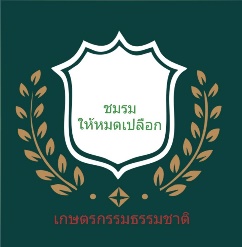 คู่มือปฏิบัติราชการการประเมินเพื่อเลื่อนระดับพนักงานส่วนท้องถิ่น ประเภททั่วไปและวิชาการระดับ อาวุโสและชำนาญการพิเศษจัดทำโดยนายณฐพัชร กองสนธิ์นักจัดการงานทั่วไปปฏิบัติการองค์การบริหารส่วนตำบลหนองอึ่งอำเภอราษีไศล  จังหวัดศรีสะเกษเส้นทางการเสนอเอกสารเพื่อเลื่อนระดับสายทั่วไปและสายวิชาการ ระดับอาวุโสและชำนาญการพิเศษ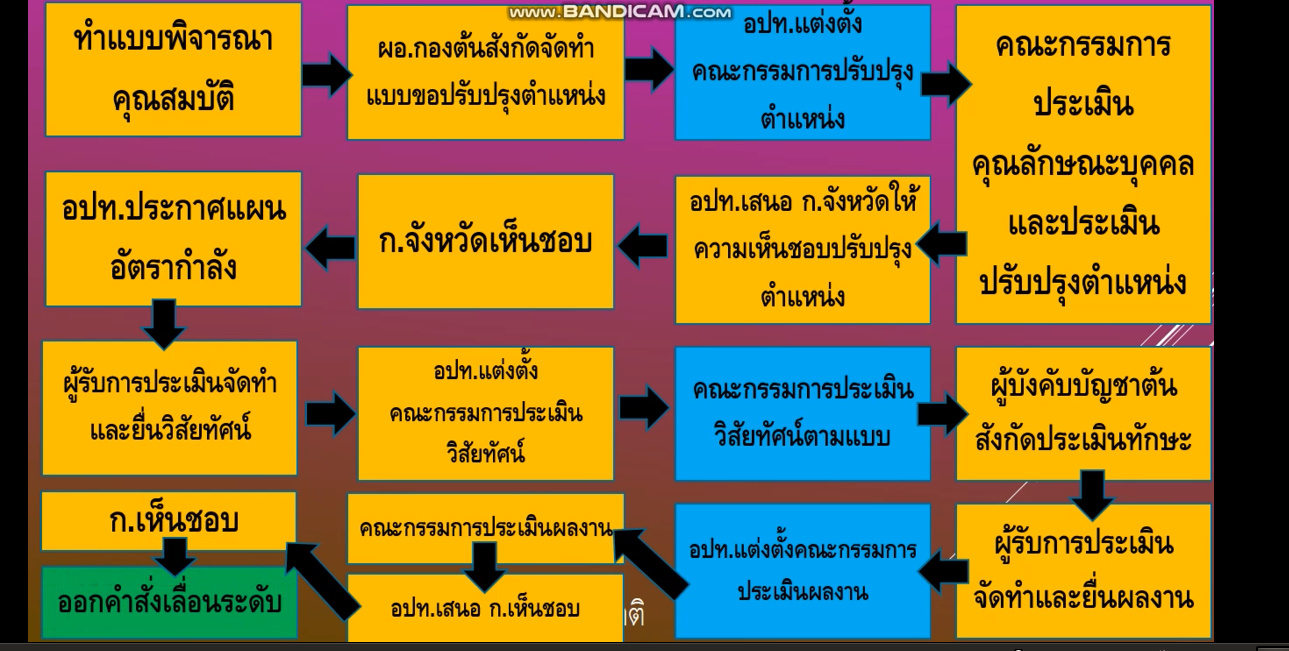 	บันทึกข้อความ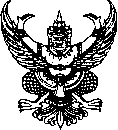 ส่วนราชการ  สำนักงานปลัด องค์การบริหารส่วนตำบลหนองอึ่ง โทร. ๐ 45826106                                    ที่  ศก    /           	วันที่            มกราคม  2562  เรื่อง   ให้เสนอแบบพิจารณาคุณสมบัติบุคคลเพื่อเลื่อนระดับในตำแหน่งที่สูงขึ้น เรียน   ผู้อำนวยการกองช่าง		ด้วยสำนักงานปลัด องค์การบริหารส่วนตำบลหนองอึ่งได้ตรวจสอบคุณสมบัติเฉพาะตำแหน่งและระยะเวลาการครองตำแหน่งของ ของพนักงานเทศบาลในสังกัด องค์การบริหารส่วนตำบลหนองอึ่ง พบว่ามีบุคลากรในสังกัดกองช่าง จำนวน 1 คนคือ  นายสมคิด  รัศมี  ตำแหน่ง นายช่างโยธาชำนาญงาน มีคุณสมบัติครบถ้วน และมีระยะเวลาขั้นต่ำในการดำรงตำแหน่งที่สามารถขอยื่นเอกสารหลักฐานเพื่อแต่งตั้งให้ดำรงตำแหน่งที่สูงขึ้น ในตำแหน่ง นายช่างโยธาอาวุโส ตามประกาศ คณะกรรมการพนักงานเทศบาลจังหวัดศรีสะเกษ เรื่อง  หลักเกณฑ์และเงื่อนไขเกี่ยวกับการคัดเลือกเพื่อเลื่อนและแต่งตั้งพนักงานเทศบาลตำแหน่งประเภททั่วไปและประเภทวิชาการให้ดำรงตำแหน่งในระดับที่สูงขึ้น พ.ศ.2561  ประกาศ  ณ วันที่  24  ตุลาคม  2561 	ดังนั้นเพื่อให้การดำเนินการด้านงานบริหารงานบุคคลขององค์การบริหารส่วนตำบล
หนองอึ่ง เป็นไปด้วยความเรียบร้อย สำนักงานปลัด จึงขอให้ท่านแจ้งบุคคลดังกล่าว จัดทำและส่งแบบพิจารณาคุณสมบัติบุคคล พร้อม จัดทำแบบขอปรับปรุงตำแหน่งของตำแหน่งบุคคลดังกล่าว โดยแสดงรายละเอียดความรับผิดชอบ ภารกิจ ปริมาณ และคุณภาพของงาน เพื่อสำนักงานปลัดใช้ประกอบการปรับปรุงตำแหน่ง และดำเนินการในส่วนที่เกี่ยวข้องต่อไป		จึงเรียนมาเพื่อโปรดทราบและพิจารณาดำเนินการต่อไป						      (......................................)                  ผู้อำนวยการกองช่าง	แจ้ง นายสมคิด รัศมี เพื่อทราบและจัดทำแบบพิจารณาคุณสมบัติบุคคลพร้อมเตรียมวิสัยทัศน์และผลงานเพื่อประกอบการประเมินฯ ตามแบบ ต่อไปความเห็นผู้อำนวยการกองช่าง....................................................................................................................................................................................................................................................................................................................................(ลงช่อ)    						        (-....................................)                                                                        ผู้อำนวยการกองช่าง-๒-ความเห็นปลัดองค์การบริหารส่วนตำบลหนองอึ่ง............................................................................................................................................................................................................................................................................................................................................................................(ลงช่อ)    						           (นางสาวอรวรรณ โอเนียว)  			          ปลัดองค์การบริหารส่วนตำบลหนองอึ่งความเห็นนายกองค์การบริหารส่วนตำบลหนองอึ่ง............................................................................................................................................................................................................................................................................................................................................................................(ลงช่อ)    						             (นายณรงค  อำมะ)  			        นายกองค์การบริหารส่วนตำบลหนองอึ่ง	บันทึกข้อความส่วนราชการ  งานพัสดุ  กองช่าง องค์การบริหารส่วนตำบลหนองอึ่งโทร. ๐ 45826106                                    ที่             -	วันที่            มกราคม  2562  เรื่อง   เสนอแบบพิจารณาคุณสมบัติเพื่อเลื่อนระดับในตำแหน่งที่สูงขึ้น เรียน   ผู้อำนวยการกองช่าง	ตามสั่งการผู้อำนวยการกองช่าง ท้ายบันทึกสำนักงานปลัด องค์การบริหารส่วนตำบล
หนองอึ่ง ที่.........ลงวันที่  ..............เรื่อง  ให้เสนอแบบพิจารณาคุณสมบัติบุคคลเพื่อเลื่อนระดับในตำแหน่งที่สูงขึ้น โดยให้ข้าพเจ้า       ตำแหน่ง นายช่างโยธาชำนาญงาน จัดทำแบบพิจารณาคุณสมบัติบุคคลเพื่อใช้ประกอบการพิจารณาเลื่อนระดับ ในตำแหน่ง เจ้าพนักงานพัสดุอาวุโส นั้น	บัดนี้ข้าพเจ้า ได้ดำเนินการจัดทำแบบพิจารณาคุณสมบัติบุคคลและแบบขอปรับปรุงตำแหน่งของตำแหน่ง โดยแสดงรายละเอียดความรับผิดชอบ ภารกิจ ปริมาณ และคุณภาพของงาน เรียบร้อยแล้ว จึงขอส่งแบบดังกล่าว เพื่อประกอบการเลื่อนระดับในตำแหน่งที่สูงขึ้น ในตำแหน่งเจ้าพนักงานพัสดุอาวุโส ดังรายละเอียดที่แนบ		จึงเรียนมาเพื่อโปรดพิจารณาดำเนินการต่อไป						     (นางสาวภิญญาพัชญ  ธรรรมชาติ)                   เจ้าพนักงานพัสดุชำนาญงานแบบพิจารณาคุณสมบัติของบุคคล อส./ชพ./ชช.- 2 --3--4-        ข้าพเจ้าขอรับรองว่าข้อความที่แจ้งไว้ในแบบฟอร์มนี้ถูกต้องและเป็นความจริงทุกประการ(ลงชื่อ) ..................................................................... (ผู้ขอรับการประเมิน)	           (....................................................................)(ตำแหน่ง)....................................................................			วันที่................/........................................../...............-5--6– (ลงชื่อ) ..................................................................... (ผู้ตรวจสอบ)	           (....................................................................)(ตำแหน่ง)....................................................................			วันที่................/........................................../...............แบบประเมินคุณลักษณะของบุคคล(สำหรับตำแหน่งประเภททั่วไป ระดับอาวุโส /ประเภทวิชาการระดับชำนาญการพิเศษ/เชี่ยวชาญ)
ชื่อผู้ขอรับการประเมิน.....นางสาวภิญญาพัชญ..บุญยอ....... ตำแหน่ง(ปัจจุบัน).....เจ้าพนักงานพัสดุชำนาญงาน........สังกัดสำนัก/กอง.....กองช่าง.....องค์กาบริหารส่วนตำบลหนองอึ่ง    อำเภอราษีไศล   จังหวัดศรีสะเกษ ขอประเมินเพื่อแต่งตั้งให้ดำรงตำแหน่ง.....เจ้าพนักงานพัสดุอาวุโส...........................................................................หมายเหตุ	ดีมาก		หมายถึง		ได้คะแนน 90 – 100 % ของคะแนนเต็ม	ดึ		หมายถึง		ได้คะแนน 80 – 89 % ของคะแนนเต็ม	พอใช้		หมายถึง		ได้คะแนน 60 – 79 % ของคะแนนเต็ม	ต้องแก้ไข	หมายถึง		ได้คะแนนน้อยกว่า 60 % ของคะแนนเต็ม	สำหรับการประเมินคุณลักษณะของบุคคล ต้องได้รับคะแนนการประเมินไม่น้อยกว่าร้อยละ ที่กำหนด ดังต่อไปนี้ จึงผ่านการประเมินคุณลักษณะของบุคคลประเภททั่วไป ระดับอาวุโส และประเภทวิชาการ ระดับชำนาญการพิเศษ ได้คะแนนระดับดีประเภทวิชาการ ระดับเชี่ยวชาญ ได้คะแนนระดับดีมากการเสนอขอปรับปรุงตำแหน่งเพื่อเลื่อนและแต่งตั้งข้าราชการหรือพนักงานส่วนท้องถิ่นให้ดำรงตำแหน่งที่สูงขึ้น(แบบแสดงรายละเอียดของภารกิจ ปริมาณงาน และคุณภาพของงานที่เพิ่มขึ้น)อบจ./เทศบาล/อบต.......................................................................จังหวัด........................................................ขอปรับปรุงตำแหน่ง...นายช่างโยธา..................................................................................................................จาก......ปฏิบัติงาน...............................................................เป็น...นายช่าโยธา................................................1. รายละเอียดของภารกิจ และปริมาณงานที่เพิ่มขึ้นจนถึงขนาดต้องทำให้มีการปรับปรุงการกำหนดตำแหน่ง..................................................................................................................................................................................................................................................................................................................................................................................................................................................................................... ................................................................................................................................................................................................................................................................................................................................................................................................................................................................................................ .......................................................................................................................................................................................................................................................................................................................................................................................................................................................................................................................................................................................................................................................................................................................................................................................................................................................................................................................................................................................................................................................................................................................2. ภารกิจที่รับผิดชอบของตำแหน่งที่ขอปรับปรุง-2-3. ปริมาณงานที่รับผิดชอบของตำแหน่งที่ขอปรับปรุง๔. คุณภาพของงานที่รับผิดชอบของตำแหน่งที่ขอปรับปรุง						ลงชื่อ.................................... .......................................ผู้ประเมิน					(....................................................................)					ผู้อำนวยการสำนัก/กอง ส่วนราชการที่ขอปรับปรุงตำแหน่ง					......................./........................../...............	บันทึกข้อความส่วนราชการ  กองช่าง องค์การบริหารส่วนตำบลหนองอึ่ง    โทร. ๐ 45826106                                    ที่  ศก ๘๕๕๐๒/          	วันที่        เดอน มกราคม พ.ศ.2562  เรื่อง   เสนอแบบพิจารณาคุณสมบัติเพื่อเลื่อนระดับในตำแหน่งที่สูงขึ้น เรียน   หัวหน้าสำนักปลัด	ตามบันทึกสำนักงานปลัด องค์การบริหารส่วนตำบลหนองอึ่ง ที่.........ลงวันที่  ..............เรื่อง  ให้เสนอแบบพิจารณาคุณสมบัติบุคคลเพื่อเลื่อนระดับในตำแหน่งที่สูงขึ้น ของพนักงานเทศบาลในสังกัดกองช่าง  ราย นางสาวภิญญาพัชญ  บุญยอ ตำแหน่ง นายช่างโยธาชำนาญงาน จัดทำแบบพิจารณาคุณสมบัติบุคคล พร้อม จัดทำแบบขอปรับปรุงตำแหน่งของตำแหน่งบุคคลดังกล่าว โดยแสดงรายละเอียดความรับผิดชอบ ภารกิจ ปริมาณ และคุณภาพของงาน  เพื่อใช้ประกอบการพิจารณาเลื่อนระดับ ในตำแหน่ง เจ้าพนักงานพัสดุอาวุโส นั้น	บัดนี้บุคคลดังกล่าว ได้ดำเนินการเรียบร้อยแล้ว กองช่างจึงขอส่งแบบพิจารณาคุณสมบัติบุคคล และแบบขอปรับปรุงตำแหน่งของตำแหน่งบุคคลดังกล่าว เพื่อประกอบการเลื่อนระดับในตำแหน่งที่สูงขึ้น ในตำแหน่งเจ้าพนักงานพัสดุอาวุโส ดังรายละเอียดที่แนบ		จึงเรียนมาเพื่อโปรดพิจารณาดำเนินการต่อไป                                   (นางสาววิไลรตน ใจแก้ว)                                 นักวิชาการเงินและบัญชีชำนาญการ รักษาราชการแทน                                  ผู้อำนวยการกองช่างแจ้งงานการเจ้าหน้าที่ ดำเนินการในส่วนที่เกี่ยวข้องต่อไป 	         (นายณฐพัชร กองสนธิ)นักจัดการงานทั่วไปปฏิบัติการ รักษาราชการแทน                      หัวหน้าสำนักปลัด 	บันทึกข้อความส่วนราชการ งานการเจ้าหน้าที่ สำนักงานปลัด องค์การบริหารส่วนตำบลหนองอึ่ง โทร. 037541239                                    ที่             -	วันที่            มกราคม  2562  เรื่อง   แต่งตั้งคณะกรรมการประเมินการปรับปรุงตำแหน่งในตำแหน่ง ประเภททั่วไป  ระดับอาวุโส.เรียน  นายกองค์การบริหารส่วนตำบลหนองอึ่ง 		  1. เรื่องเดิม		      ด้วยองค์การบริหารส่วนตำบลหนองอึ่ง มีพนักงานเทศบาลมีคุณสมบัติครบและได้เสนอแบบพิจารณาคุณสมบัติพร้อมหัวหน้าส่วนราชการได้จัดทำรายละเอียดของภารกิจ ปริมาณงาน และคุณภาพของงานที่เพิ่มขึ้น เพื่อขอรับการประเมินเพื่อปรับปรุงตำแหน่งจากตำแหน่ง นายช่างโยธาชำนาญงาน ขอรับการประเมินเลื่อนระดับเป็น เจ้าพนักงานพัสดุอาวุโส  และองค์การบริหารส่วนตำบลหนองอึ่ง ได้ดำเนินการตรวจสอบคุณสมบัติเบื้องต้นแล้ว พบว่าบุคคลดังกล่าวมีคุณสมบัติครบถ้วน และสมควรได้รับการประเมินเพื่อเลื่อนในระดับที่สูงขึ้นในตำแหน่งดังกล่าว  2. ข้อเท็จจริง  2.1 พนักงานเทศบาลรายดังกล่าว คือ นายสมคิด รัศมี  ตำแหน่ง 
นายช่างโยธาชำนาญงาน  สังกัด กองช่าง  องค์การบริหารส่วนตำบลหนองอึ่ง ส่งแบบพิจารณาคุณสมบัติบุคคลและรายละเอียดของภารกิจ ปริมาณงาน และคุณภาพของงานที่เพิ่มขึ้นเพื่อ เป็นปรับปรุงตำแหน่งเป็นตำแหน่ง  นายช่างโยธาอาวุโส สังกัด กองช่าง  องค์การบริหารส่วนตำบลหนองอึ่ง เมื่อผู้ขอรับการประเมิน จัดส่งเอกสารหลักฐานครบถ้วนแล้ว และหัวหน้าส่วนราชการประเมินรายละเอียดของภารกิจ ปริมาณงาน และคุณภาพของงานที่เพิ่มขึ้น องค์การบริหารส่วนตำบลหนองอึ่ง ดำเนินการแต่งตั้งคณะกรรมการประเมินปรับปรุงตำแหน่ง ประกอบด้วยปลัด องค์การบริหารส่วนตำบลหนองอึ่ง 		           เป็นประธานนายช่างโยธาอาวุโส                       	           เป็นกรรมการผู้อำนวยการกองช่าง  				เป็นกรรมการนักจัดการงานทั่วไปปฏิบัติการ			เป็นเลขานุการ		2.3 องค์การบริหารส่วนตำบลหนองอึ่ง ยังไม่มีพนักงานเทศบาล ในตำแหน่ง นายช่างโยธาระดับ อาวุโส จึงมีความจำเป็นต้องยืมตัวพนักงานส่วนท้องถิ่นจากองค์กรปกครองส่วนท้องถิ่นอื่น และในประเภทวิชาการ ระดับชำนาญการ  ที่เป็นตำแหน่งเกี่ยวข้องเกื้อกูลในตำแหน่ง ดังกล่าว ตามหนังสือซักซ้อมแนวทางการปฏิบัติเกี่ยวกับการคัดเลือกเพื่อเลื่อนและแต่งตั้งข้าราชการและพนักงานส่วนท้องถิ่น ตำแหน่งประเภททั่วไปและประเภทวิชาการ ให้ดำรงตำแหน่งที่สูงขึ้น  3. ข้อ ระเบียบกฎหมาย พระราชบัญญัติระเบียบบริหารงานบุคคลส่วนท้องถิ่น พ.ศ.2542คณะกรรมการพนักงานเทศบาลจังหวัดศรีสะเกษ เรื่อง  หลักเกณฑ์และเงื่อนไขเกี่ยวกับการคัดเลือกเพื่อเลื่อนและแต่งตั้งพนักงานเทศบาลตำแหน่งประเภททั่วไปและประเภทวิชาการให้ดำรงตำแหน่งในระดับที่สูงขึ้น พ.ศ.2561  ประกาศ  ณ วันที่  24  ตุลาคม  2561	ข้อ 8 คณะกรรมการพิจารณาคุณสมบัติและประเมินผลงานประกอบด้วยปลัดองค์การบริหารส่วนตำบล เป็นประธานผู้ที่เป็นหรือเคยเป็นข้าราชการหรือพนักงานส่วนท้องถิ่น หรือข้าราชการพลเรือนที่ดำรงตำแหน่งในสายงานที่จะประเมินในระดับไม่ต่ำกว่าระดับตำแหน่งที่ขอประเมินหรือผู้ทรงคุณวุฒิเฉพาะด้านที่มีความชำนาญในสายงานนั้น ซึ่งมีผลงานเป็นที่ประจักษ์ในความสามารถจำนวน 3 คน เป็นกรรมการผู้อำนวยการสำนัก/กอง ต้นสังกัดของผู้ขอประเมินเป็นกรรมการพนักงานเทศบาลที่รับผิดชอบการบริหารงานบุคคล เป็นเลขานุการทำหน้าที่พิจารณาคุณสมบัติและประเมินผลงานของผู้ขอประเมิน มาตรฐานกำหนดตำแหน่ง  เจ้าพนักงานพัสดุอาวุโส3.3.1 มีคุณสมบัติเฉพาะตำแหน่งเจ้าพนักงานพัสดุปฏิบัติงาน และ3.3.2 ดำรงตำแหน่งหรือเคยดำรงตำแหน่งประเภททั่วไป ระดับชำนาญงานและปฏิบัติงานช่าง หรืองานอื่นที่เกี่ยวข้องตามที่ ก.จ., ก.ท. หรือ ก.อบต. กำหนด มาแล้วไม่น้อยกว่า 6 ปี หรือตำแหน่งอย่างอื่นที่เทียบได้ไม่ต่ำกว่านี้ ตามที่ ก.จ., ก.ท. หรือ ก.อบต. กำหนด หรืองานอื่นที่เกี่ยวข้องตามระยะเวลาที่กำหนด3.4 หนังสือซักซ้อมแนวทางการปฏิบัติเกี่ยวกับการคัดเลือกเพื่อเลื่อนและแต่งตั้งข้าราชการและพนักงานส่วนท้องถิ่น ตำแหน่งประเภททั่วไปและประเภทวิชาการ ให้ดำรงตำแหน่งที่สูงขึ้น  	ข้อ 7.3 กรณีแต่งตั้งผู้ที่เป็นหรือเคยเป็นข้าราชการหรือพนักงานส่วนท้องถิ่น หรือข้าราชการพลเรือนที่ดำรงตำแหน่งในสายงานที่จะประเมินในระดับไม่ต่ำกว่าระดับตำแหน่งที่ขอประเมิน หากไม่มีหรือมีไม่พอให้แต่งตั้งจากบุคคล ดังต่อไปนี้ตำแหน่งประเภททั่วไประดับอาวุโส ให้แต่งตั้งจากตำแหน่งที่เกี่ยวข้องเกื้อกูลในตำแหน่งประเภทเดียวกันได้ หากไม่มีตำแหน่งประเภทเดียวกันให้แต่งตั้งในตำแหน่งที่เกี่ยวข้องเกื้อกูลจากตำแหน่งประเภทวิชาการที่ดำรงตำแหน่งไม่ต่ำกว่าระดับชำนาญการ ตามหนังสือสำนักงาน ก.จ. ก.ท. และ ก.อบต. ที่ มท 0809.5/ว 61 ลงวันที่  29 ธันวาคม  2558		4. ข้อพิจารณา    4.1 เพื่อให้การเลื่อนระดับและแต่งตั้งให้พนักงานเทศบาลดำรงตำแหน่งที่สูงขึ้น  เป็นไปด้วยความเรียบร้อย เป็นไปตามหลักเกณฑ์และเงื่อนไขเกี่ยวกับการบริหารงานบุคคล  จึงเห็นควรแต่งตั้งคณะกรรมการในสังกัด องค์การบริหารส่วนตำบลหนองอึ่ง เป็นคณะกรรมการประเมินปรับปรุงตำแหน่ง นายช่างโยธาระดับ อาวุโส  ดังนี้นายกฤตปาณัสม์  โคตรสงคราม ปลัด อบต. 			ประธานกรรมการนางสาวนงลักษณ์  ประดับทอง  ผู้อำนวยการกองช่าง		 	กรรมการนางสาวบุญยอ เกษตรกรรม นักวิชาการเงินและบัญชีชำนาญการ 	กรรมการจ่าเอกสมปอง  สิงห์ศก  นักทรัพยากรบุคคลชำนาญการ 	        เลขานุการงานการเจ้าหน้าที่ สำนักงานปลัด ร่างหนังสือ ขอยืมตัว  พนักงานส่วนท้องถิ่น สังกัด เทศบาลตำบลราษีไศล เพื่อร่วมเป็นคณะกรรมการประเมินปรับปรุงตำแหน่ง จำนวน 2 คน 4. ข้อเสนอ             	    จึงเรียนมาเพื่อโปรดพิจารณา หากเห็นสมควรกรุณาอนุมัติตามข้อ 4 และพิจารณาลงนามในหนังสือที่แนบ                                                                 (ลงช่อ)	              			 	          (นายณฐพัชร กองสนธิ์)                            			               นักจัดการงานทั่วไปปฏิบัติการ ความเห็นหัวหน้าสำนักปลัด............................................................................................................................................................................................................................................................................................................................................................................                                                                  (ลงช่อ)	              			 	          (นายณฐพัชร กองสนธิ)                            			       นักจัดการงานทั่วไปปฏิบัติการ  รักษาราชการแทน                                                                            หัวหน้าสำนักปลัดความเห็นปลัดองค์การบริหารส่วนตำบลหนองอึ่ง............................................................................................................................................................................................................................................................................................................................................................................                                                                 (ลงช่อ)					                         (นางสาวอรวรรณ โอเนียว)                            			                  ปลัดองค์การบริหารส่วนตำบลหนองอึ่งความเห็นนายกองค์การบริหารส่วนตำบลหนองอึ่ง............................................................................................................................................................................................................................................................................................................................................................................                                                                     (ลงช่อ)					                         (นางสาวอรวรรณ โอเนียว)                            			                  นายกองค์การบริหารส่วนตำบลหนองอึ่ง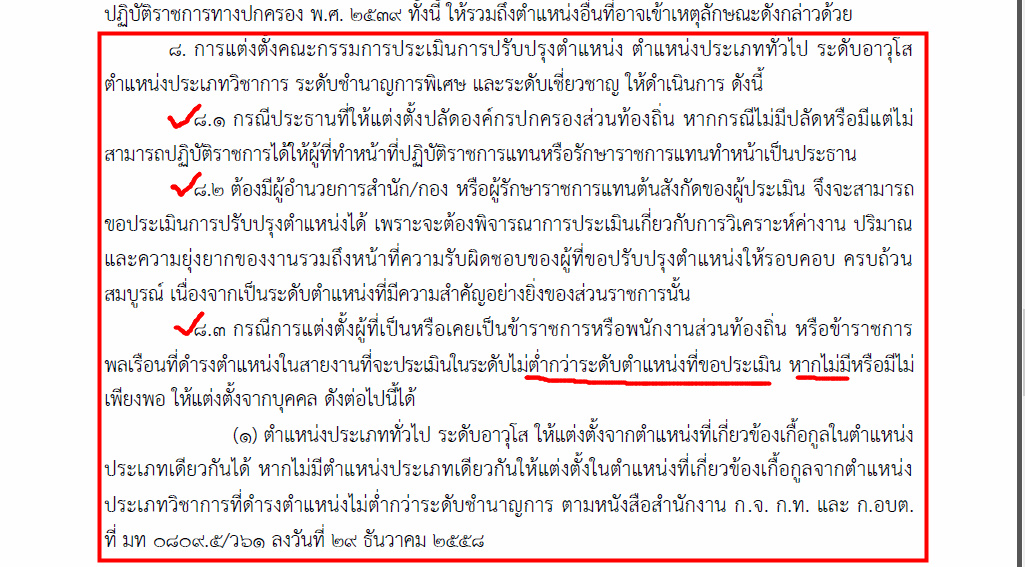 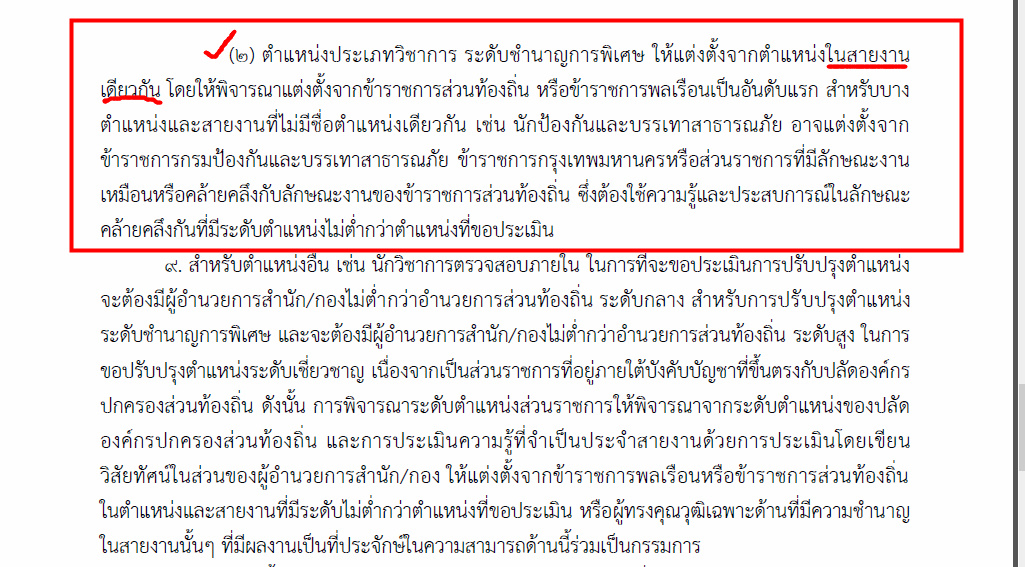 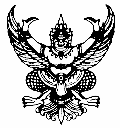 ที่ สก 75101/      	                  	                       	    องค์การบริหารส่วนตำบลหนองอึ่ง111 หมู่ 12 ตำบลหนองอึ่ง
อำเภอราษีไศล			    จังหวัดศรีสะเกษ  33160       						        มกราคม  2562เรื่อง   ขอความอนุเคราะห์บุคลากรในสังกัดร่วมเป็นคณะกรรมการประเมินปรับปรุงตำแหน่ง ประเภททั่วไประดับ           อาวุโสเรียน   นายกเทศมนตรีตำบลราษีไศล	ด้วยองค์การบริหารส่วนตำบลหนองอึ่งมีพนักงานเทศบาลในสังกัด ยื่นแบบพิจารณาคุณสมบัติบุคคลเพื่อขอประเมินปรับปรุงตำแหน่ง ในระดับที่สูงขึ้น ในประเภททั่วไป ระดับอาวุโส และองค์การบริหารส่วนตำบลหนองอึ่ง ได้ตรวจสอบคุณสมบัติในเบื้องต้น เห็นว่า มีคุณสมบัติครบถ้วนและสมควรได้รับการประเมินเพื่อปรับปรุงตำแหน่งในระดับที่สูงขึ้นได้	แต่องค์การบริหารส่วนตำบลหนองอึ่ง มีพนักงานเทศบาลที่จะแต่งตั้งเป็นคณะกรรมการ ไม่เพียงพอ ดังนั้น จึงมีความประสงค์ขอยืมตัวบุคลากรในสังกัดเทศบาลตำบลราษีไศล  จำนวน 2 คน เพื่อร่วมแต่งตั้งเป็นคณะกรรมการประเมินปรับปรุงตำแหน่ง  ในตำแหน่ง เจ้าพนักงานพัสดุระดับอาวุโส ดังนี้นางสาว ก.   ไร่นาสวนผสม  ตำแหน่ง นักวิชาการเงินและบัญชีชำนาญการนางสาว ข   นาไร่มีน้อย	ตำแหน่ง เจ้าพนักงานพัสดุอาวุโส 	จึงเรียนมาเพื่อโปรดพิจารณาให้ความอนุเคราะห์                 	ขอแสดงความนับถือ                             				    (นายกิตติ  ปักครึก)                                                      นายกองค์การบริหารส่วนตำบลหนองอึ่งสำนักงานปลัดโทร./โทรสาร. 0-45๘๒-๖๑๐๖“ยึดมั่นธรรมาภิบาล บริการเพ่อประชาชน”คำสั่ง องค์การบริหารส่วนตำบลหนองอึ่งที่             /2562เรื่อง    แต่งตั้งคณะกรรมการพิจารณาคุณสมบัติบุคคลและประเมินการปรับปรุงตำแหน่ง ประเภททั่วไป ระดับ อาวุโส------------------------------- 	ประกาศคณะกรรมการพนักงานเทศบาลจังหวัดศรีสะเกษ เรื่อง  หลักเกณฑ์และเงื่อนไขเกี่ยวกับการคัดเลือกเพื่อเลื่อนและแต่งตั้งพนักงานเทศบาลตำแหน่งประเภททั่วไปและประเภทวิชาการให้ดำรงตำแหน่งในระดับที่สูงขึ้น พ.ศ.2561 กำหนดให้ องค์การบริหารส่วนตำบลแต่งตั้งคณะกรรมการประเมินการปรับปรุงตำแหน่ง ประเภท ทั่วไป ระดับอาวุโส ทำหน้าที่ประเมินคุณลักษณะของบุคคล และประเมินการปรับปรุงตำแหน่ง  ตามข้อ  10.3 เพื่อให้ได้มาตรฐานตามระดับตำแหน่งตามมาตรฐานกำหนดตำแหน่งที่คณะกรรมการกลางพนักงานเทศบาลพิจารณาและมีมติต่อไป และการดำเนินการประเมินเป็นไปอย่างมีประสิทธิภาพและเกิดประสิทธิผล  สอดคล้องกับเจตนารมณ์ อาศัยอำนาจตามความนัย มาตรา 15 และ 25 วรรคท้าย แห่งพระราชบัญญัติระเบียบบริหารงานบุคคลส่วนท้องถิ่น พ.ศ.2542 จึงแต่งตั้งคณะกรรมการพิจารณาคุณสมบัติบุคคลและประเมินการปรับปรุงตำแหน่ง ประเภททั่วไป ระดับอาวุโส ดังนี้นายกฤตปาณัสม์  โคตรสงคราม ปลัดองค์การบริหารส่วนตำบล      ประธานกรรมการนางสาวนงลักษณ์  ประดับทอง   ผู้อำนวยการกองช่าง		          	กรรมการนางสาววิไลรัตน  ใจแก้ว 	   นักจัดการงานช่างชำนาญการ		กรรมการนางสาว ก.   ไร่นาสวนผสม  	   นักจัดการงานช่างชำนาญการ	          กรรมการนางสาว ข   นาไร่มีน้อย	   นายช่างโยธาอาวุโส 		          กรรมการนายณฐพัชร กองสนธิ	   	   นักจัดการงานทั่วไปปฏิบัติการ	          	เลขานุการโดยให้คณะกรรมการทำหน้าที่พิจารณาคุณสมบัติบุคคลและลักษณะหน้าที่ความรับผิดชอบ  ปริมาณงาน คุณลักษณะหน้าที่ความรับผิดชอบ  ปริมาณงาน คุณภาพของงาน  ความรู้และความสามารถที่ต้องการในการปฏิบัติงาน ของตำแหน่งนั้น เปลี่ยนไปจากเดิมในสาระสำคัญมากถึงขนาดที่ปรับปรุงระดับตำแหน่ง ตามมาตรฐานกำหนดตำแหน่งที่แสดงให้เห็นถึงการใช้ความรู้ความสามารถ ทักษะของผู้ขอรับการประเมิน และคุณภาพความยุ่งยากของผลงาน รวมถึงการนำผลงาที่คณะกรรมการกลางพนักงานเทศบาลกำหนด และแบบให้เป็นไปตามคณะกรรมการพนักงานเทศบาลกำหนด 		ทั้งนี้ตั้งแต่บัดนี้เป็นต้นไป  		   สั่ง  ณ  วันที่   มกราคม พ.ศ. 256๔     (นายกิตติ  ปักครึก)           นายกองค์การบริหารส่วนตำบลหนองอึ่ง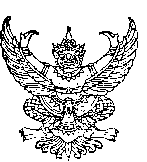 ที่ สก 57101/         	คณะกรรมการประเมินคุณสมบัติบุคคลและการปรับปรุงตำแหน่งฯ111  หมู่ 12 ตำบลหนองอึ่งอำเภอราษีไศล						                 	จังหวัดศรีสะเกษ  33160         						           มกราคม   2562เรื่อง   ขอเชิญประชุมพิจารณาคุณสมบัติบุคคลและประเมินการปรับปรุงตำแหน่ง  เรียน   คณะกรรมการ อ้างถึง  คำสั่ง อบต.หนองอึ่ง ที่        /2562      ลงวันที่      มกราคม  2562 สิ่งที่ส่งมาด้วย   1. ระเบียบวาระการประชุม						จำนวน   1  ฉบับ2. สำเนาคำสั่ง อบต.หนองอึ่งที่        /2562      				จำนวน   1   ฉบับ		3. แบบแสดงคุณสมบัติบุคคลและค่างาน					จำนวน   1   ชุด	ตามที่อ้างถึง องค์การบริหารส่วนตำบลหนองอึ่งแต่งตั้งคณะกรรมการพิจารณาคุณสมบัติบุคคลและประเมินเพื่อปรับปรุงตำแหน่ง ประเภททั่วไป  ในตำแหน่งนายช่างโยธาชำนาญงาน เพื่อปรับปรุงตำแหน่งในระดับที่สูงขึ้น ในตำแหน่ง เจ้าพนักงานพัสดุอาวุโส โดยท่านได้รับการแต่งตั้งเป็นคณะกรรมการพิจารณาคุณสมบัติบุคคลและประเมินประเมินการปรับปรุงตำแหน่งดังกล่าว นั้น   	ดังนั้นเพื่อให้การพิจารณาคุณสมบัติบุคคลและประเมินค่างานเพื่อปรับปรุงตำแหน่งดังกล่าวเป็นไปด้วยความเรียบร้อย จึงขอเชิญคณะกรรมการร่วมประชุมเพื่อพิจารณา ในวันที่   .........มกราคม  2562  ณ ห้องประชุมองค์การบริหารส่วนตำบลหนองอึ่งตั้งแต่เวลา 10.00 น.เป็นต้นไป	จึงเรียนมาเพื่อทราบและเข้าร่วมประชุมตามวันและเวลาสถานที่ ดังกล่าวต่อไป                 	ขอแสดงความนับถือ    					        (นาวสาวอรวรรณ  โอเนียว)				      ประธานคณะกรรมการพิจารณาคุณสมบัติบุคคล    และประเมินการปรับปรุงตำแหน่งฯ  ระเบียบวาระการประชุมคณะกรรมการพิจารณาคุณสมบัติบุคคลและประเมินการปรับปรุงตำแหน่งครั้งที่................/2562วันที่................มกราคม  2562  เวลา  10.00  น. ณ  ห้องประชุมองค์การบริหารส่วนตำบลหนองอึ่ง------------------------------------------ระเบียบวาระที่ 1	เรื่องที่ประธานแจ้งให้ที่ประชุมทราบ		องค์การบริหารส่วนตำบลมีพนักงานเทศบาล ในสังกัด จำนวน 1 คน ยื่นแบบพิจารณาคุณสมบัติบุคคลและ หัวหน้าส่วนราชการประเมินปริมาณงาน คุณลักษณะหน้าที่ความรับผิดชอบ  คุณภาพของงาน เรียบร้อยแล้ว  องค์การบริหารส่วนตำบลหนองอึ่ง จึงได้แต่งแต่งตั้งคณะกรรมการ เพื่อพิจารณาคุณสมบัติบุคคลและประเมินการปรับปรุงตำแหน่ง ประเภททั่วไป  ในตำแหน่ง  นายช่างโยธาระดับอาวุโส  ซึ่งคณะกรรมการ ที่ได้รับการแต่งตั้ง ตามคำสั่งองค์การบริหารส่วนตำบลหนองอึ่งที่      ............../2562  ลงวันที่  .............. มกราคม  2562   มีดังนี้นายกฤตปาณัสม์  โคตรสงคราม ปลัดองค์การบริหารส่วนตำบล     ประธานกรรมการนางสาวนงลักษณ์  ประดับทอง  ผู้อำนวยการกองช่าง		        กรรมการนางสาวเกษตรกรรม บุญยอ นักวิชาการเงินและบัญชีชำนาญการ	         กรรมการนางสาว ก.   ไร่นาสวนผสม  นักวิชาการเงินและบัญชีชำนาญการ	         กรรมการนางสาว ข   นาไร่มีน้อย	เจ้าพนักงานพัสดุอาวุโส 		         กรรมการจ่าเอกสมปอง  สิงห์ศก	นักทรัพยากรบุคคลชำนาญการ	          	         เลขานุการโดยคณะกรรมการมีหน้าที่ พิจารณาคุณสมบัติบุคคลและลักษณะหน้าที่ความรับผิดชอบ  ปริมาณงาน คุณลักษณะหน้าที่ความรับผิดชอบ  ปริมาณงาน คุณภาพของงาน  ความรู้และความสามารถที่ต้องการในการปฏิบัติงาน ของตำแหน่งนั้น เปลี่ยนไปจากเดิมในสาระสำคัญมากถึงขนาดที่ปรับปรุงระดับตำแหน่ง ตามมาตรฐานกำหนดตำแหน่งที่แสดงให้เห็นถึงการใช้ความรู้ความสามารถ ทักษะของผู้ขอรับการประเมิน และคุณภาพความยุ่งยากของผลงาน รวมถึงการนำผลงาที่คณะกรรมการกลางพนักงานเทศบาลกำหนด และแบบให้เป็นไปตามคณะกรรมการพนักงานเทศบาลกำหนด ระเบียบวาระที่ 2  	เรื่องรับรองรายงานการประชุมครั้งที่แล้ว	ระเบียบวาระที่ 3 	เรื่องติดตามการประชุมที่ผ่านมา	ระเบียบวาระที่ 4  	เรื่องเพื่อพิจารณา		พิจารณาคุณสมบัติบุคคลและลักษณะหน้าที่ความรับผิดชอบ  ปริมาณงาน คุณลักษณะหน้าที่ความรับผิดชอบ  ปริมาณงาน คุณภาพของงาน  ความรู้และความสามารถที่ต้องการในการปฏิบัติงาน ของตำแหน่งนายช่างโยธาอาวุโสระเบียบวาระที่ 5  	เรื่องอื่น ๆ ใบลงชื่อประชุมคณะกรรมการพิจารณาคุณสมบัติบุคคลและประเมินการปรับปรุงตำแหน่งครั้งที่................/2562วันที่................มกราคม  2562  เวลา  10.00  น. ณ  ห้องประชุมองค์การบริหารบริหารส่วนตำบลหนองอึ่ง	บันทึกข้อความส่วนราชการ  คณะกรรมการพิจารณาคุณสมบัติบุคคลและประเมินปรับปรุงตำแหน่ง                                    ที่             -	วันที่            มกราคม  2562  เรื่อง   รายงานผลการประชุมพิจารณาของคณะกรรมการ เรียน   นายกองค์การบริหารส่วนตำบลหนองอึ่ง	ตามคำสั่ง องค์การบริหารส่วนตำบลหนองอึ่ง ที่.........  เรื่อง   .........................ลงวันที่  ..............เรื่อง  แต่งตั้งคณะกรรมการพิจารณาคุณสมบัติบุคคลและประเมินการปรับปรุงตำแหน่ง ประเภททั่วไป ในตำแหน่ง นายช่างโยธาระดับ อาวุโส  นั้น	บัดนี้คณะกรรมการฯ  ได้ดำเนินการประชุมเพื่อพิจารณาเรียบร้อยแล้ว จึงขอรายงานผลการประชุมพิจารณาคุณสมบัติบุคคลและประเมินการปรับปรุงตำแหน่ง นายช่างโยธาระดับ อาวุโส ดังรายละเอียดที่แนบ		จึงเรียนมาเพื่อโปรดทราบและพิจารณาดำเนินการต่อไป						     (นายกฤตปาณัสม์  โคตรสงคราม)          					     ประธานคณะกรรมการพิจารณาคุณสมบัติบุคคล              และประเมินการปรับปรุงตำแหน่งฯ  ทราบแจ้งสำนักงานปลัด ดำเนินการต่อไป             (นายกิตติ  ปักครึก)          นายกองค์การบริหารส่วนตำบลหนองอึ่งสำหรับแบบการปรับปรุงตำแหน่งนี้ ให้เสนอทั้งในขั้นตอนของคณะกรรมการประเมินการปรับปรุงตำแหน่งขององค์กรปกครองส่วนท้องถิ่น และต้องนำเสนอต่อ ก.จ.จ. ก.ท.จ. ก.อบต.จังหวัด หรือ ก.เมืองพัทยา กรณีประเภทวิชาการ ระดับชำนาญการพิเศษ ประเภททั่วไป ระดับอาวุโส หากประเภทวิชาการ ระดับเชี่ยวชาญ ให้เสนอต่อ ก.จ. ก.ท. หรือ ก.อบต. แล้วแต่กรณีหลักเกณฑ์การประเมินการปรับปรุงตำแหน่ง	ตำแหน่งประเภทวิชาการ ระดับชำนาญการพิเศษ และระดับเชี่ยวชาญ ตำแหน่งประเภททั่วไป ระดับอาวุโส ให้ใช้หลักเกณฑ์การประเมินค่างานเพื่อวัดคุณภาพของงานของตำแหน่งตามลักษณะงาน หน้าที่และความรับผิดชอบ คุณภาพและความยุ่งยากของงาน ความรู้ ความสามารถ ประสบการณ์ที่ต้องการในการปฏิบัติงาน    โดยกำหนดองค์ประกอบการประเมินค่างาน ๔ ด้าน คือ	๑. หน้าที่ความรับผิดชอบ	๒. ความยุ่งยากของงาน	๓. การกำกับตรวจสอบ		๔. การตัดสินใจ	ทั้งนี้ ได้จำแนกหลักเกณฑ์การประเมินค่างานตามประเภทตำแหน่ง ดังนี้	๑. ตำแหนงประเภทวิชาการ ระดับชำนาญการพิเศษ และระดับเชี่ยวชาญ รายละเอียดตามแบบ ชพ./ชช.	๒. ตำแหน่งประเภททั่วไป ระดับอาวุโส รายละเอียดตามแบบ อส.	เกณฑ์การตัดสิน	๑. ประเภทวิชาการ ระดับชำนาญการพิเศษ		ได้คะแนน	๘๐	คะแนนขึ้นไป	๒. ประเภทวิชาการ ระดับเชี่ยวชาญ		ได้คะแนน	๙๐	คะแนนขึ้นไป	๓. ประเภททั่วไป ระดับอาวุโส			ได้คะแนน	๘๐	คะแนนขึ้นไป	การพิจารณา คณะกรรมการประเมินการปรับปรุงตำแหน่งอาจจะใช้ประกอบการสัมภาษณ์ เพื่อให้ได้ข้อมูลที่ถูกต้อง ครบถ้วน สมบูรณ์ประกอบการพิจารณาการให้คะแนนได้ หรือจะอ้างอิงจากบุคคลประกอบก็ได้แบบประเมินปรับปรุงตำแหน่งประเภททั่วไป ระดับอาวุโส	                     แบบ อส.-2-สรุปผลการประเมินค่างาน/ เหตุผล (นำผลคะแนนของกรรมการมารวมกันเพื่อหาค่าเฉลี่ย)…………………………………………………………………………………………………………………………………………………………………………………………………………………………………………………………………………………………………………………………………………………………………………………………………………………………………………………………………………………………………………………………………………………………………………………………………………………………………………………………………………	(   ) 	ผ่านการประเมิน(   ) 	ไม่ผ่านการประเมิน-3-ความเห็นของคณะกรรมการประเมินปรับปรุงตำแหน่ง 	ได้ประเมินค่างานในการปรังปรุงตำแหน่งแล้ว ขอรับรองว่าข้อมูลข้างต้นของเลขที่ที่ตำแหน่ง................... ตำแหน่ง........................... ถูกต้องและเป็นไปตามหลักเกณฑ์และเงื่อนไขการปรับปรุงตำแหน่งและการประเมิน   ค่างาน(ลงชื่อ) ........................................................			(ลงชื่อ) ........................................................        (........................................................)			        (........................................................)		 กรรมการ						  กรรมการ(ลงชื่อ) ........................................................			(ลงชื่อ) ........................................................        (........................................................)			        (........................................................)		 กรรมการ						  กรรมการ							(ลงชื่อ) ........................................................        		                  				        (........................................................)					                                    ประธานกรรมการ(   )	เห็นด้วย ควรนำเสนอ ก.จ.จ. ก.ท.จ. ก.อบต.จังหวัด หรือ ก.เมืองพัทยา แล้วแต่กรณี	เหตุผล...........................................................................................................................................................(   )	ไม่เห็นด้วย 	เหตุผล...........................................................................................................................................................(ลงชื่อ)........................................................        		                  				              (นายณรงค อำมะ)					                       นายกองค์การบริหารส่วนตำบลหนองอึ่งรายงานการประชุมคณะกรรมการพิจารณาคุณสมบัติบุคคลและประเมินการปรับปรุงตำแหน่งครั้งที่................/2562วันที่................มกราคม  2562  เวลา  10.00  น. ณ  ห้องประชุมองค์การบริหารบริหารส่วนตำบลหนองอึ่ง****************************เริ่มประชุม  เวลา  10.00  น.ระเบียบวาระที่ 1 เรื่องที่ประธานแจ้งที่ประชุมทราบ	องค์การบริหารส่วนตำบลมีพนักงานเทศบาล ในสังกัด จำนวน 1 คน ยื่นแบบพิจารณาคุณสมบัติบุคคลและ หัวหน้าส่วนราชการประเมินปริมาณงาน คุณลักษณะหน้าที่ความรับผิดชอบ  คุณภาพของงาน เรียบร้อยแล้ว  องค์การบริหารส่วนตำบลหนองอึ่ง จึงได้แต่งแต่งตั้งคณะกรรมการ เพื่อพิจารณาคุณสมบัติบุคคลและประเมินการปรับปรุงตำแหน่ง ประเภททั่วไป  ในตำแหน่ง  นายช่างโยธาระดับอาวุโส  ซึ่งคณะกรรมการ ที่ได้รับการแต่งตั้ง ตามคำสั่งองค์การบริหารส่วนตำบลหนองอึ่งที่      ......../2562  ลงวันที่  .............. มกราคม  2562  มีดังนี้นายกฤตปาณัสม์  โคตรสงคราม ปลัดองค์การบริหารส่วนตำบล      ประธานกรรมการนางสาวนงลักษณ์  ประดับทอง  ผู้อำนวยการกองช่าง		          	กรรมการนางสาวเกษตรกรรม บุญยอ นักวิชาการเงินและบัญชีชำนาญการ	กรรมการนางสาว ก.   ไร่นาสวนผสม  นักวิชาการเงินและบัญชีชำนาญการ		กรรมการนางสาว ข   นาไร่มีน้อย	เจ้าพนักงานพัสดุอาวุโส 	กรรมการจ่าเอกสมปอง  สิงห์ศก	นักทรัพยากรบุคคลชำนาญการ	          	 เลขานุการโดยคณะกรรมการมีหน้าที่ พิจารณาคุณสมบัติบุคคลและลักษณะหน้าที่ความรับผิดชอบ  ปริมาณงาน คุณลักษณะหน้าที่ความรับผิดชอบ  ปริมาณงาน คุณภาพของงาน  ความรู้และความสามารถที่ต้องการในการปฏิบัติงาน ของตำแหน่งนั้น เปลี่ยนไปจากเดิมในสาระสำคัญมากถึงขนาดที่ปรับปรุงระดับตำแหน่ง ตามมาตรฐานกำหนดตำแหน่งที่แสดงให้เห็นถึงการใช้ความรู้ความสามารถ ทักษะของผู้ขอรับการประเมิน และคุณภาพความยุ่งยากของผลงาน รวมถึงการนำผลงาที่คณะกรรมการกลางพนักงานเทศบาลกำหนด และแบบให้เป็นไปตามคณะกรรมการพนักงานเทศบาลกำหนด ระเบียบวาระที่ 2  	เรื่องรับรองรายงานการประชุมครั้งที่แล้ว	                              -ไม่มี-ระเบียบวาระที่ 3 	เรื่องติดตามการประชุมที่ผ่านมา	                              -ไม่มี-ระเบียบวาระที่ 4  	เรื่องเพื่อพิจารณาประธาน   		- วันนี้องค์การบริหารส่วนตำบลหนองอึ่ง มีเรื่องเพื่อให้คณะกรรมการที่ได้รับการแต่งตั้งร่วมพิจารณาภาระงาน  ปริมาณงาน และคุณภาพของงาน ผลงานของ  ตำแหน่ง นายช่างโยธาชำนาญงาน  ที่ขอปรับปรุงตำแหน่งเป็น เจ้าพนักงานพัสดุอาวุโส  สังกัด กองช่าง  อบต.หนองอึ่งส่วนที่ไปที่มาในการแต่งตั้งคณะกรรมการ ผมจะให้เลขาเป็นผู้นำเรียนให้ทุกท่านทราบครับเลขาฯ				- ครับสำหรับการดำเนินการด้านงานบริหารงานบุคคล องค์การบริหารส่วนตำบลจะให้ระเบียบ หลักเกณฑ์ต่าง ๆ ตามนี้ครับพระราชบัญญัติระเบียบบริหารงานบุคคลส่วนท้องถิ่น พ.ศ.2542ประกาศคณะกรรมการพนักงานเทศบาลจังหวัดศรีสะเกษ เรื่อง  หลักเกณฑ์และเงื่อนไขเกี่ยวกับการคัดเลือกเพื่อเลื่อนและแต่งตั้งพนักงานเทศบาลตำแหน่งประเภททั่วไปและประเภทวิชาการให้ดำรงตำแหน่งในระดับที่สูงขึ้น พ.ศ.2561  ประกาศ  ณ วันที่  24  ตุลาคม  2561		ข้อ 8 คณะกรรมการพิจารณาคุณสมบัติและประเมินผลงานประกอบด้วยปลัดองค์การบริหารส่วนตำบล เป็นประธานผู้ที่เป็นหรือเคยเป็นข้าราชการหรือพนักงานส่วนท้องถิ่น หรือข้าราชการพลเรือนที่ดำรงตำแหน่งในสายงานที่จะประเมินในระดับไม่ต่ำกว่าระดับตำแหน่งที่ขอประเมินหรือผู้ทรงคุณวุฒิเฉพาะด้านที่มีความชำนาญในสายงานนั้น ซึ่งมีผลงานเป็นที่ประจักษ์ในความสามารถจำนวน 3 คน เป็นกรรมการผู้อำนวยการสำนัก/กอง ต้นสังกัดของผู้ขอประเมินเป็นกรรมการพนักงานเทศบาลที่รับผิดชอบการบริหารงานบุคคล เป็นเลขานุการมาตรฐานกำหนดตำแหน่ง  เจ้าพนักงานพัสดุอาวุโส3.1 มีคุณสมบัติเฉพาะตำแหน่งเจ้าพนักงานพัสดุปฏิบัติงาน และ3.2 ดำรงตำแหน่งหรือเคยดำรงตำแหน่งประเภททั่วไป ระดับชำนาญงานและปฏิบัติงานการเงินและบัญชี หรืองานอื่นที่เกี่ยวข้องตามที่ ก.จ., ก.ท. หรือ ก.อบต. กำหนด มาแล้วไม่น้อยกว่า 6 ปี หรือตำแหน่งอย่างอื่นที่เทียบได้ไม่ต่ำกว่านี้ ตามที่ ก.จ., ก.ท. หรือ ก.อบต. กำหนด หรืองานอื่นที่เกี่ยวข้องตามระยะเวลาที่กำหนด4. หนังสือซักซ้อมแนวทางการปฏิบัติเกี่ยวกับการคัดเลือกเพื่อเลื่อนและแต่งตั้งข้าราชการและพนักงานส่วนท้องถิ่น ตำแหน่งประเภททั่วไปและประเภทวิชาการ ให้ดำรงตำแหน่งที่สูงขึ้น     	               ข้อ 7.3 กรณีแต่งตั้งผู้ที่เป็นหรือเคยเป็นข้าราชการหรือพนักงานส่วนท้องถิ่นหรือ                                        ข้าราชการพลเรือนที่ดำรงตำแหน่งในสายงานที่จะประเมินในระดับไม่ต่ำกว่า                                        ระดับตำแหน่งที่ขอประเมิน หากไม่มีหรือมีไม่พอให้แต่งตั้งจากบุคคล ดังต่อไปนี้ตำแหน่งประเภททั่วไประดับอาวุโส ให้แต่งตั้งจากตำแหน่งที่เกี่ยวข้องเกื้อกูลในตำแหน่งประเภทเดียวกันได้ หากไม่มีตำแหน่งประเภทเดียวกันให้แต่งตั้งในตำแหน่งที่เกี่ยวข้องเกื้อกูลจากตำแหน่งประเภทวิชาการที่ดำรงตำแหน่งไม่ต่ำกว่าระดับชำนาญการ ตามหนังสือสำนักงาน ก.จ. ก.ท. และ ก.อบต. ที่ มท 0809.5/ว 61 ลงวันที่  29 ธันวาคม  2558ประธาน		-  ครับสำหรับหลักเกณฑ์ในเรื่องของการแต่งตั้งคณะกรรมการ นั้น เลขาก็ได้นำเรียนให้                                   ที่ประชุมทราบเรียบร้อยแล้ว ที่ประชุม  	รับทราบประธาน		– ลำดับต่อไปให้คณะกรรมการพิจารณาคุณลักษณะบุคคล		............................................................................................................................		...........................................................................................................................ประธาน		- 	ลำดับต่อไปขอให้คณะกรรมการประเมิน เพื่อปรับปรุงตำแหน่ง ประกอบด้วยหน้าที่ความรับผิดชอบ		คะแนนเต็ม	30 คะแนนความยุ่งยากของงาน		คะแนนเต็ม	30 คะแนนการกำกับตรวจสอบ		คะแนนเต็ม	20 คะแนนการตัดสินใจ 			คะแนนเต็ม	20 คะแนนรวมคะแนนทั้งหมด  100  คะแนนซึ่งผลคะแนนที่จะผ่านสามารถปรับปรุงตำแหน่งได้ เฉลี่ยไม่ต่ำกว่าร้อยละ 80 		ผลการประเมิน เพื่อปรุงปรุงตำแหน่งของคณะกรรมการ ดังนี้		............................................................................................................................		............................................................................................................................		...........................................................................................................................	........	ระเบียบวาระที่ 5  เรื่องอื่น ๆ 	-ไม่มี-ปิดประชุม  เวลา  12.00 น.(ลงชื่อ)      สมปอง  สิงห์ศก	   ผู้จดบันทึกรายงานการประชุม		              (สมปอง  สิงห์ศก)                                       เลขานุการ (ลงชื่อ)    กฤตปาณัสม์   โคตรสงคราม ผู้ตรวจบันทึกรายงานการประชุม					(นายกฤตปาณัสม์  โคตรสงคราม )				      ประธานคณะกรรมการพิจารณาคุณสมบัติบุคคล และประเมินการปรับปรุงตำแหน่งฯ  ที่ ศก ๘5๕01/						      	 ที่ทำการองค์การบริหารส่วนตำบลหนองอึ่งหมู่ที่ 1๗ อำเภอราษีไศล  จังหวัดศรีสะเกษ  33160                                                                        มกราคม 2562เรื่อง   ขอความเห็นชอบปรับปรุงตำแหน่งประเภททั่วไป ในระดับ อาวุโสเรียน  ประธานคณะกรรมการพนักงานเทศบาลจังหวัดศรีสะเกษสิ่งที่ส่งมาด้วย  	1. แบบเสนอขอปรับปรุงตำแหน่ง 						จำนวน  ........ ชุด		2. ภาระค่าใช้จ่าย  							จำนวน...........		3. สำเนาแผนอัตรากำลัง	3 ปี 						จำนวน............		4. ภาระค่าใช้จ่ายตามมาตรา 35						จำนวน............			ด้วยองค์การบริหารส่วนตำบลหนองอึ่ง มีพนักงานเทศบาลมีคุณสมบัติครบ ได้ยื่นแบบพิจารณาคุณสมบัติบุคคลเพื่อขอประเมินปรับปรุงตำแหน่งในประเภททั่วไป ระดับ อาวุโส  จำนวน  1  ตำแหน่ง 	องค์การบริหารส่วนตำบลหนองอึ่ง ได้แต่งตั้งคณะกรรมการเพื่อดำเนินการพิจารณาคุณสมบัติบุคคลและประเมินเพื่อปรับปรุงตำแหน่ง และคณะกรรมการได้ประชุมเพื่อพิจารณาภาระค่างาน ปริมาณงาน และคุณภาพงานเรียบร้อยแล้ว ผลปรากฏว่ามีภาระงานเพียงพอที่จะสามารถปรับปรุงตำแหน่งในระดับอาวุโสได้ ในการนี้ องค์การบริหารส่วนตำบลหนองอึ่ง จึงขอความเห็นชอบคณะกรรมการพนักงานเทศบาลจังหวัดศรีสะเกษ  ปรับปรุงตำแหน่งดังนี้	จึงเรียนมาเพื่อโปรดพิจารณาดำเนินการต่อไปขอแสดงความนับถือ(นายณรงค อำมะ)นายกองค์การบริหารส่วนตำบลหนองอึ่งสำนักงานปลัด โทร./โทรสาร.0-๔๕๘๒-๖๑๐๖   แบบประเมินภาระค่าใช้จ่ายเพื่อขอปรับปรุงตำแหน่งภาระค่าใช้จ่ายด้านการบริหารงานบุคคลก่อนและหลังการปรับปรุงตำแหน่ง1.1 ข้อมูลค่าใช้จ่ายเกี่ยวกับเงินเดือน ค่าจ้าง และค่าตอบแทนอื่น ก่อนการปรับปรุงตำแหน่ง1.2 ข้อมูลค่าใช้จ่ายเกี่ยวกับเงินเดือน ค่าจ้าง และค่าตอบแทนอื่น หลังการปรับปรุงตำแหน่ง						(ลงชื่อ)................................................................							(............................................................)						           นายกองค์การบริหารส่วนตำบลหนองอึ่งบันทึกข้อความส่วนราชการ  งานการเจ้าหน้าที่  สำนักงานปลัด  โทร. 0 4754 1239                              	         .   ที่  ศก 85501/                                                  วันที่             มกราคม  2562                          		เรื่อง  ประกาศใช้แผนอัตรากำลัง 3 ปี กรณีปรับปรุงตำแหน่งระดับที่สูงขึ้น                                            .เรียน  นายกองค์การบริหารส่วนตำบลหนองอึ่ง 		  1. เรื่องเดิม		      ด้วยองค์การบริหารส่วนตำบลหนองอึ่ง มีพนักงานเทศบาลจำนวน  1  ราย  ยื่นแบบพิจารณาคุณสมบัติบุคคลและภารกิจ ปริมาณงาน คุณภาพงาน เพื่อเสนอขอปรับปรุงตำแหน่ง นายช่างโยธาชำนาญงาน เป็นตำแหน่ง เจ้าพนักงานพัสดุอาวุโส และองค์การบริหารส่วนตำบลหนองอึ่งได้ดำเนินการตามขั้นตอนพร้อมเสนอขอความเห็นชอบ คณะกรรมการพนักงานเทศบาลจังหวัด ศรีสะเกษ (ก.อบต.จังหวัดศรีสะเกษ) เพื่อขอปรับปรุงตำแหน่งไปเรียบร้อยแล้ว2. ข้อเท็จจริง   บัดนี้ มติ ก.อบต.จังหวัดศรีสะเกษ ในการประชุม ครั้งที่  01/2562  เมื่อวันที่  ....  มกราคม  2562  เห็นชอบให้  องค์การบริหารส่วนตำบลหนองอึ่ง ปรับปรุงตำแหน่งแล้วรายละเอียดดังนี้3. ข้อ ระเบียบกฎหมาย พระราชบัญญัติระเบียบบริหารงานบุคคลส่วนท้องถิ่น พ.ศ.25423.2 ประกาศคณะกรรมการพนักงานเทศบาลจังหวัดศรีสะเกษ เรื่อง หลักเกณฑ์และเงื่อนไขเกี่ยวกับการคัดเลือกเพื่อเลื่อนและแต่งตั้งพนักงานเทศบาลตำแหน่งประเภททั่วไปและประเภทวิชาการให้ดำรงตำแหน่งในระดับที่สูงขึ้น พ.ศ.2561 ประกาศ ณ วันที่  24 ตุลาคม 25613.3 มติ คณะกรรมการพนักงานเทศบาลจังหวัดศรีสะเกษ (ก.อบต.จังหวัดศรีสะเกษ) ในการประชุมครั้งที่  1/2562 เมื่อวันที่...............เดอน มกราคม พ.ศ.2562		4. ข้อพิจารณา        เพื่อให้การดำเนินการด้านงานบริหารงานบุคคลองค์การบริหารส่วนตำบลหนองอึ่ง เป็นไปด้วยความเรียบร้อย งานการเจ้าหน้าที่ จึงร่างประกาศปรับปรุงแผนอัตรากำลัง 3 ปี ประจำปีงบประมาณ 2562และคำสั่งให้ พนักงานเทศบาล รักษาการในตำแหน่ง มาเพื่อพิจารณาด้วยแล้ว5. ข้อเสนอ             	        จึงเรียนมาเพื่อโปรดพิจารณา หากเห็นสมควรกรุณาลงนามในคำสั่งที่แนบ	              				(สมปอง   สิงห์ศก)                            			    นักทรัพยากรบุคคลชำนาญการประกาศ องค์การบริหารส่วนตำบลหนองอึ่งเรื่อง  แผนอัตรากำลัง 3 ปี ประจำปีงบประมาณ 2564–2566 ฉบับปรับปรุงครั้งที่ ......... กรณี.............---------------------------------		ประกาศคณะกรรมการพนักงานเทศบาลจังหวัดศรีสะเกษ เรื่อง หลักเกณฑ์และเงื่อนไขเกี่ยวกับการบริหารงานบุคคล ขององค์การบริหารส่วนตำบล  ลงวันที่  27  พฤศจิกายน  2545  และที่แก้ไขเพิ่มเติมถึงปัจจุบัน กำหนดให้องค์การบริหารส่วนตำบล จัดทำแผนอัตรากำลัง 3 ปี เพื่อเป็นกรอบกำหนดอัตราตำแหน่งของพนักงานเทศบาล  ลูกจ้างประจำ และพนักงานจ้าง  ให้เหมาะสมและสอดคล้องกับปริมาณงานและภารกิจขององค์การบริหารส่วนตำบลแต่ละแห่ง ประกอบกับงาน...............กอง...............มีภารกิจ  ปริมาณงาน เพิ่มขึ้นและองค์การบริหารส่วนตำบลหนองอึ่ง จำเป็นต้องปรับปรุง ตำแหน่ง ในแผนอัตรากำลัง 3 ปี คุณภาพงานให้มีความเหมาะสมกับปริมาณงานที่เพิ่มขึ้นนั้น โดยกำหนดตำแหน่งที่มีภาระหน้าที่ความรับผิดชอบมากขึ้นจากเดิม 		เพื่อให้การบริหารงานบุคคลขององค์การบริหารส่วนตำบล เป็นไปด้วยความเรียบร้อยและองค์การบริหารส่วนตำบลหนองอึ่ง มีแผนอัตรากำลังที่ครอบคลุมภารกิจตามอำนาจหน้าที่ อาศัยอำนาจตามความนัยมาตรา  15  และ  25 วรรคท้าย  แห่งพระราชบัญญัติระเบียบบริหารงานบุคคลส่วนท้องถิ่น พ.ศ. 2542  และมติคณะกรรมการพนักงานเทศบาลจังหวัดศรีสะเกษ   ในการประชุมครั้งที่ ...../2562  เมื่อวันที่  ....... มกราคม  2562  จึงประกาศใช้แผนอัตรากำลัง 3 ปี ขององค์การบริหารส่วนตำบลหนองอึ่ง ดังนี้1. ประกาศฉบับนี้เรียกว่า ประกาศองค์การบริหารส่วนตำบลหนองอึ่ง เรื่อง  แผนอัตรากำลัง 
3 ปี ประจำปีงบประมาณ  2561–2563 ฉบับปรับปรุงครั้งที่........................ กรณี......................2. ปรับปรุงตำแหน่ง พนักงานเทศบาลสังกัดกองช่าง องค์การบริหารส่วนตำบลหนองอึ่งในตำแหน่ง นายช่างโยธาระดับ ชำนาญงาน เลขที่ตำแหน่ง 55–3-04- 4701-001   เป็น นายช่างโยธาระดับ อาวุโส เลขที่ตำแหน่ง  55–3-04- 4701-001  3. ประกาศฉบับนี้มีผลบังคับใช้นับตั้งแต่วันถัดจากประกาศในองค์การบริหารส่วนตำบล
หนองอึ่ง เป็นต้นไป	 		ประกาศ   ณ   วันที่               กุมภาพันธ์   พ.ศ.2562(นายกิตติ  ปักครึก)นายกองค์การบริหารส่วนตำบลหนองอึ่งคำสั่ง องค์การบริหารส่วนตำบลหนองอึ่งที่             /2564เรื่อง   ให้พนักงานเทศบาล รักษาการในตำแหน่ง นายช่างโยธาอาวุโส------------------------------- 	ด้วยองค์การบริหารส่วนตำบลหนองอึ่ง ประกาศปรับปรุงแผนอัตรากำลัง 3 ปี ประจำปีงบประมาณ ................จากตำแหน่ง นายช่างโยธาระดับ ชำนาญงาน เลขที่ตำแหน่ง....................... เป็น นายช่างโยธาระดับ อาวุโส เลขที่ตำแหน่ง...............................สังกัดกองช่าง องค์การบริหารส่วนตำลหนองอึ่งอำเภอราษีไศล จังหวัดศรีสะเกษ  และหลังจากได้ประกาศปรับปรุงแผนอัตรากำลังแล้ว ทำให้คนที่ครองตำแหน่งอยู่เดิม ไม่มีตำแหน่งและกรอบอัตรากำลังในแผนอัตรากำลัง 3 ปี และตำแหน่งที่ได้รับการปรับปรุงเป็นตำแหน่งที่ว่าง อยู่ในระหว่างการสรรหาคนมาดำรงตำแหน่งดังกล่าว 	ดังนั้น เพื่อให้การบริหารงานบุคคลองค์การบริหารส่วนตำบลหนองอึ่ง เป็นไปด้วยความเรียบร้อย บุคลากรในสังกัด สามารถปฏิบัติงานได้อย่างมีประสิทธิภาพ อาศัยอำนาจตามความนัย มาตรา 15 และ 25 วรรคท้าย แห่งพระราชบัญญัติระเบียบบริหารงานบุคคลส่วนท้องถิ่น พ.ศ.2542 จึงให้ นาย...............................ตำแหน่งนายช่างโยธาระดับ ชำนาญงาน เลขที่ตำแหน่ง....................... รักษาการในตำแหน่ง นายช่างโยธาระดับ อาวุโส เลขที่ตำแหน่ง...............................สังกัดกองช่าง องค์การบริหารส่วนตำบลหนองอึ่ง		ทั้งนี้ตั้งแต่บัดนี้เป็นต้นไป  	              สั่ง  ณ  วันที่                .................   พ.ศ. 2562(นายณรงค  อำมะ)    นายกองค์การบริหารส่วนตำบลหนองอึ่ง	บันทึกข้อความส่วนราชการ  สำนักงานปลัด องค์การบริหารส่วนตำบลหนองอึ่งโทร. ๐-4582-6106                                    ที่             	วันที่            มกราคม  2562  เรื่อง   ขอให้เสนอวิสัยทัศน์ในการปฏิบัติงาน เรียน   ผู้อำนวยการกองช่าง		ด้วยองค์การบริหารส่วนตำบลหนองอึ่ง ประกาศปรับปรุงแผนอัตรากำลัง 3 ปี ประจำปีงบประมาณ ๒๕๖๒  จากตำแหน่ง นายช่างโยธาระดับ ชำนาญงาน เลขที่ตำแหน่ง ๕๕-๓-๐๑-3101-๐๐๑  เป็น นายช่างโยธาระดับ อาวุโส เลขที่ตำแหน่ง ๕๕-๓-๐๑-3101-๐๐๑ สังกัด กองช่าง องค์การบริหารส่วนตำบลหนองอึ่งและพนักงานเทศบาลในสังกัดของท่านมี นางสาวภิญญาพัชญ บุญยอ  มีคุณสมบัติครบถ้วน ในการที่จะขอเอกสารเพื่อประเมินเข้าสู่ตำแหน่งดังกล่าว ดังนั้น จึงขอให้ท่านประเมินทักษะและสมรรถนะที่จำเป็น ของบุคคลดังกล่าวตามแบบ และให้จัดทำและส่งวิสัยทัศน์ ที่แสดงให้เห็นถึงข้อเสนอการนำความรู้ที่จำเป็นในระดับที่จะแต่งตั้งไปใช้ในการปฏิบัติงาน  จำนวน 1 เรื่อง  ซึ่งรายละเอียดอย่างน้อยต้องครอบคลุมหัวข้อดังต่อไปนี้หลักการและเหตุผลบทวิเคราะห์/แนวความคิด/ข้อเสนอรายละเอียดของการดำเนินการพัฒนางานผลที่คาดว่าจะเกิดขึ้นจากการดำเนินการพัฒนางานตัวชี้วัดความสำเร็จระยะเวลาที่จะดำเนินการตามข้อเสนอแนวคิด/วิธีการพัฒนางานแนวทาง/วิธีการติดตามประเมินผล		จึงเรียนมาเพื่อโปรดทราบและพิจารณาดำเนินการต่อไป						         (                                )                 หัวหน้าสำนักปลัด องค์การบริหารส่วนตำบลหนองอึ่ง	แจ้ง นางสาวภิญญาพัชญ  บุญยอ เพื่อทราบและจัดทำวิสัยทัศน์เพื่อประกอบการประเมินฯ ตามแบบ ต่อไป     (ลงช่อ)    						             (นางสาววิไลรัตน ใจแก้ว)                                                            นักวิชาการเงินและบัญชีชำนาญการ รักษาราชการแทน   			             ผู้อำนวยการกองช่าง 	บันทึกข้อความส่วนราชการ  งาน..........กองช่าง องค์การบริหารส่วนตำบลหนองอึ่งโทร. ๐ 45826106                                    ที่             -	วันที่            มกราคม  2562  เรื่อง   ขอเสนอวิสัยทัศน์ในการปฏิบัติงาน เรียน   ผู้อำนวยการกองช่าง	ตามสั่งการผู้อำนวยการกองช่าง ท้ายบันทึกสำนักงานปลัด องค์การบริหารส่วนตำบล
หนองอึ่ง ที่.........ลงวันที่  ..............เรื่อง  ขอให้เสนอวิสัยทัศน์ในการปฏิบัติงาน โดยให้ข้าพเจ้า นางสาวภิญญาพัชญ  บุญยอ ตำแหน่ง นายช่างโยธาชำนาญงาน จัดทำและส่งวิสัยทัศน์ในการปฏิบัติงานเพื่อใช้ประกอบการพิจารณาเลื่อนระดับ ในตำแหน่ง เจ้าพนักงานพัสดุอาวุโส นั้น	บัดนี้ข้าพเจ้า ได้ดำเนินการจัดทำเรียบร้อยแล้ว จึงขอวิสัยทัศน์ในการปฏิบัติงาน ในตำแหน่ง  ตำแหน่งเจ้าพนักงานพัสดุอาวุโส ดังรายละเอียดที่แนบ		จึงเรียนมาเพื่อโปรดพิจารณาดำเนินการต่อไป						     (นางสาวภิญญาพัชญ  ธรรรมชาติ)				                 นายช่างโยธาชำนาญงาน รักษาการในตำแหน่ง 						          เจ้าพนักงานพัสดุอาวุโส	บันทึกข้อความส่วนราชการ  กองช่าง องค์การบริหารส่วนตำบลหนองอึ่งโทร. ๐ 45826106                                    ที่ ศก ๘๕๕๐๑/          	วันที่            พฤศจิกายน  2562  เรื่อง   ขอเสนอวิสัยทัศน์ในการปฏิบัติงานและผลการประเมินทักษะและสมรรถนะ เรียน   หัวหน้าสำนักปลัด	ตามบันทึกสำนักงานปลัด องค์การบริหารส่วนตำบลหนองอึ่ง ที่.........ลงวันที่  ..............เรื่อง  ให้เสนอแบบพิจารณาคุณสมบัติบุคคลเพื่อเลื่อนระดับในตำแหน่งที่สูงขึ้น ของพนักงานเทศบาลในสังกัดกองช่าง  ราย นางสาวภิญญาพัชญ  บุญยอ ตำแหน่ง นายช่างโยธาชำนาญงาน จัดทำวิสัยทัศน์ในการปฏิบัติงาน และให้ ผู้อำนวยการกองต้นสังกัดประเมินทักษะและสมรรถนะ นั้น 	บัดนี้บุคคลดังกล่าว ได้ดำเนินการเรียบร้อยแล้ว กองช่างจึงขอส่งวิสัยทัศน์ในการปฏิบัติงานของนาย............................และผลการประเมินทักษะและสมรรถนะบุคคลดังกล่าว  ดังรายละเอียดที่แนบ		จึงเรียนมาเพื่อโปรดพิจารณาดำเนินการต่อไป	(ลงช่อ)    						             (นางสาววิไลรัตน ใจแก้ว)                                                            นักวิชาการเงินและบัญชีชำนาญการ รักษาราชการแทน   			             ผู้อำนวยการกองช่าง แจ้งงานการเจ้าหน้าที่ ดำเนินการในส่วนที่เกี่ยวข้องต่อไป 	         (                                   )   หัวหน้าสำนักปลัด องค์การบริหารส่วนตำบลหนองอึ่งแบบแสดงการรับวิสัยทัศน์ที่ขอประเมิน1. ชื่อ – สกุล...............................................................................................................................................................    ตำแหน่ง.............................................................ระดับ.....................................เงินเดือน................................บาท    ฝ่าย.....................................................................สำนัก/กอง..................................................................................    อบจ./เทศบาล/อบต. ...........................................................................................................................................    ขอประเมินเพื่อแต่งตั้งให้ดำรงตำแหน่ง..............................................................................................................    ฝ่าย.....................................................................สำนัก/กอง..................................................................................    อบจ./เทศบาล/อบต. ...........................................................................................................................................2. ได้รับแบบแสดงรายละเอียดการเสนอวิสัยทัศน์พร้อมทั้งเอกสารที่เป็นสาระสำคัญของวิสัยทัศน์หรือหลักฐานต่างๆ ครบถ้วนสมบูรณ์ สามารถนำไปประกอบการพิจารณาได้ เมื่อวันที่...............................................(ลงชื่อ) .............................................................................  	             (....................................................................)(ตำแหน่ง).........................................................................			วันที่................/........................................../...............หมายเหตุ ผู้รับผลงานที่ขอประเมิน หมายถึง 	  	1. สำนักงานปลัด/ กองการเจ้าหน้าที่ (ผู้รับผิดชอบการบริหารงานบุคคล) 		2. สำนักงาน ก.จ.จ. ก.ท.จ. หรือ ก.อบต.จังหวัด แล้วแต่กรณี 3. สำนักงาน ก.จ. ก.ท. หรือ ก.อบต แล้วแต่กรณีแบบแสดงรายละเอียดการเสนอวิสัยทัศน์พร้อมเอกสารประกอบเพื่อแต่งตั้งให้ดำรงตำแหน่งประเภท……………………………………ระดับ…………………………………….ข้อเสนอแนวคิด/วิธีการพัฒนางานเรื่อง………………………………………………………………………………………………………………ของ(ชื่อ – สกุล)……………………………………………………………………………………………………………………..ตำแหน่ง………………………………..……..ตำแหน่งเลขที่……………………………………….…..งาน/ฝ่าย………………………………………………………………………………………………………..สำนัก/กอง……………………………………………………………………………………………………..อบต./เทศบาล/เมืองพัทยา/อบจ……………………………………………………………………….แบบประเมินด้านทักษะที่จำเป็นสำหรับการปฏิบัติงานในตำแหน่ง    ชื่อ – สกุล.............................................................................................................................................................    ตำแหน่ง.............................................................ระดับ.....................................เงินเดือน................................บาท    ฝ่าย.....................................................................สำนัก/กอง..................................................................................    อบจ./เทศบาล/อบต. ................................................................ ...........................................................................    ขอประเมินเพื่อแต่งตั้งให้ดำรงตำแหน่ง.......................................................ระดับ................................................    ฝ่าย.....................................................................สำนัก/กอง..................................................................................    อบจ./เทศบาล/อบต. ...........................................................................................................................................หมายเหตุ	ระดับทักษะที่คาดหวังให้เป็นไปตามที่กำหนดไว้ในมาตรฐานกำหนดตำแหน่งที่ขอประเมิน สำหรับระดับ   ทักษะที่ประเมินได้ (ทักษะที่ประเมินได้ หมายถึง ทักษะที่ค้นพบจากผู้ขอประเมินที่ผู้ประเมินเป็นผู้พิจารณาจากพฤติกรรมของผู้ขอประเมิน) โดยให้พิจารณาจากลักษณะเชิงพฤติกรรมจากพจนานุกรมตามคำจำกัดความและความซับซ้อนของทักษะแต่ละระดับกับพฤติกรรมที่เกิดขึ้นจริง-2-ผลการปฏิบัติงานจริงเทียบกับทักษะที่คาดหวังความเห็นของผู้ประเมิน (ผู้บังคับบัญชาระดับผู้อำนวยการสำนัก/กอง)     (  ) ผ่านการประเมิน (ผลการประเมินไม่น้อยกว่าร้อยละ 80)     (  ) ไม่ผ่านการประเมิน (ผลการประเมินต่ำกว่าร้อยละ 80) ระบุเหตุผล......................................................................................................................................................................................................................................................................................................................................................                                   ลงชื่อ…………………………………………………………ผู้ประเมิน(…………………………………………………….)ตำแหน่ง...................................................................…………./………………./………….-3-ความเห็นของนายก อบจ./เทศบาล/อบต./เมืองพัทยา     (  ) เห็นด้วยกับการประเมินข้างต้น     (  ) มีความเห็นแตกต่างจากการประเมินข้างต้น ดังนี้         ........................................................................................................................................................................         ........................................................................................................................................................................         ........................................................................................................................................................................สรุปผลการประเมิน     (  ) ผ่านการประเมิน       (  ) ไม่ผ่านการประเมิน  ลงชื่อ…………………………………………………………   (…………………………………………………….)นายก อบจ./เทศบาล/อบต./เมืองพัทยา ...................................................................…………./………………./………….ความเห็น ก.จ.จ./ก.ท.จ./ก.อบต.จังหวัด/เมืองพัทยา (กรณีผู้บังคับบัญชาทั้งสองระดับมีความเห็นต่างกัน)     (  ) ผ่านการประเมิน       (  ) ไม่ผ่านการประเมิน  ระบุเหตุผล......................................................................................................................................................................................................................................................................................................................................................ลงชื่อ…………………………………………………………   (…………………………………………………….)ประธาน ก.จ.จ./ก.ท.จ./ก.อบต.จังหวัด/ก.เมืองพัทยา ...................................................................…………./………………./………….	บันทึกข้อความส่วนราชการ   งานการเจ้าหน้าที่ สำนักงานปลัด องค์การบริหารส่วนตำบลหนองอึ่ง โทร. 037541239                                    ที่             -	วันที่            มกราคม  2562  เรื่อง   แต่งตั้งคณะกรรมการประเมินวิสัยทัศน์ในการปฏิบัติงาน.เรียน  นายกองค์การบริหารส่วนตำบลหนองอึ่ง 		  1. เรื่องเดิม		      ด้วยองค์การบริหารส่วนตำบลหนองอึ่ง มีพนักงานเทศบาลมีคุณสมบัติครบและเสนอวิสัยทัศน์ในการปฏิบัติงาน เพื่อขอรับการประเมินเพื่อปรับปรุงตำแหน่งจากตำแหน่ง นายช่างโยธาชำนาญงาน ขอรับการประเมินเลื่อนระดับเป็น นายช่างโยธาอาวุโส  และองค์การบริหารส่วนตำบลหนองอึ่ง ได้ดำเนินการตรวจสอบคุณสมบัติเบื้องต้นแล้ว พบว่าบุคคลดังกล่าวมีคุณสมบัติครบถ้วน และสมควรได้รับการประเมินเพื่อเลื่อนในระดับที่สูงขึ้นในตำแหน่งดังกล่าวได้  2. ข้อเท็จจริงเมื่อผู้มีคุณสมบัติครบถ้วนยื่นวิสัยทัศน์ในการปฏิบัติงาน องค์การบริหารส่วนตำบลหนองอึ่ง ต้องแต่งตั้งคณะกรรมการ ประเมินวิสัยทัศน์ ประกอบด้วย 			2.1 ผู้แทนส่วนราชการระดับส่วนกลางหรือส่วนภูมิภาคที่เกี่ยวข้องกับลักษณะงานของตำแหน่งที่ขอประเมิน ซึ่งดำรงตำแหน่งไม่ต่ำกว่าระดับตำแหน่งที่ขอประเมิน โดยคณะกรรมการข้าราชการและพนักงานส่วนท้องถิ่น (ก.อบต.จังหวัด) คัดเลือก				เป็นประธาน		2.2 ปลัดองค์การบริหารส่วนตำบล			เป็นกรรมการ ผู้อำนวยการกองช่าง  			เป็นกรรมการ	นักทรัพยากรบุคคล 				เป็นเลขานุการ3. ข้อ ระเบียบกฎหมาย พระราชบัญญัติระเบียบบริหารงานบุคคลส่วนท้องถิ่น พ.ศ.2542คณะกรรมการพนักงานเทศบาลจังหวัดศรีสะเกษ เรื่อง  หลักเกณฑ์และเงื่อนไขเกี่ยวกับการคัดเลือกเพื่อเลื่อนและแต่งตั้งพนักงานเทศบาลตำแหน่งประเภททั่วไปและประเภทวิชาการให้ดำรงตำแหน่งในระดับที่สูงขึ้น พ.ศ.2561  ประกาศ  ณ วันที่  24  ตุลาคม  2561	ข้อ 12.1 คณะกรรมการประเมินวิสัยทัศน์ ประกอบด้วยผู้แทนส่วนราชการระดับส่วนกลางหรือส่วนภูมิภาคที่เกี่ยวข้องกับลักษณะงานของตำแหน่งที่ขอประเมิน ซึ่งดำรงตำแหน่งไม่ต่ำกว่าระดับตำแหน่งที่ขอประเมิน โดยคณะกรรมการข้าราชการและพนักงานส่วนท้องถิ่น (ก.อบต.จังหวัด) คัดเลือก	เป็นประธานปลัดองค์การบริหารส่วนตำบล และผู้อำนวยการสำนัก/กอง เป็นกรรมการพนักงานเทศบาลที่รับผิดชอบการบริหารงานบุคคล เป็นเลขานุการ		4. ข้อพิจารณา    เพื่อให้การประเมินวิสัยทัศน์ในการปฏิบัติงานของ นายสมคิด รัศมี  เป็นไปด้วยความเรียบร้อย เป็นไปตามหลักเกณฑ์และเงื่อนไขเกี่ยวกับการบริหารงานบุคคล  งานการเจ้าหน้าที่ จึงร่างหนังสือขอรายชื่อ ประธานคณะกรรมการ จากคณะกรรมการพนักงานเทศบาลจังหวัดศรีสะเกษ  ในการประเมินวิสัยทัศน์ บุคคลดังกล่าว ดังรายละเอียดที่แนบ5. ข้อเสนอ             	    จึงเรียนมาเพื่อโปรดพิจารณา หากเห็นสมควรกรุณาพิจารณาลงนามในหนังสือที่แนบ	              			 	        (สมปอง   สิงห์ศก)                            			        นักทรัพยากรบุคคลชำนาญการความเห็นหัวหน้าสำนักปลัด............................................................................................................................................................................................................................................................................................................................................................................    ......................................................................................................................................................................................                                                           (ลงชื่อ)                                                   (นางสาวพรรณิการ์  กัลยาประสิทธิ์)                            		               หัวหน้าสำนักปลัด องค์การบริหารส่วนตำบลหนองอึ่งความเห็นปลัดองค์การบริหารส่วนตำบลหนองอึ่ง............................................................................................................................................................................................................................................................................................................................................................................    ......................................................................................................................................................................................                                                               (ลงชื่อ)					                 (นายอนันต์ ขาวจัตุรัส)                            			              ปลัดองค์การบริหารส่วนตำบลหนองอึ่งความเห็นหัวหน้าสำนักปลัด............................................................................................................................................................................................................................................................................................................................................................................    ......................................................................................................................................................................................       	                                                      (ลงชื่อ)                                                                         (นายกิตติ  ปักครึก)                            			              นายกองค์การบริหารส่วนตำบลหนองอึ่งที่ สก 75101/      	                 	                        	    องค์การบริหารส่วนตำบลหนองอึ่ง111 หมู่ 12 ตำบลตำบลส้มป่อยอำเภอราษีไศล			    จังหวัดศรีสะเกษ  33160       						   ...............  2564เรื่อง   ขอความอนุเคราะห์ผู้ทรงคุณวุฒิ ที่ คณะกรรมการพนักงานเทศบาลจังหวัดศรีสะเกษ คัดเลือก เป็นกรรมการประเมินวิสัยทัศน์ ตำแหน่ง นายช่างโยธา  ระดับอาวุโสเรียน   ประธานคณะกรรมการพนักงานเทศบาลจังหวัดศรีสะเกษ	ด้วยองค์การบริหารส่วนตำบลหนองอึ่งมีพนักงานเทศบาลในสังกัด  ราย  นายสมคิด รัศมี ตำแหน่ง นายช่างโยธาชำนาญงาน ยื่นวิสัยทัศน์ในการปฏิบัติงาน เพื่อขอประเมิน ในระดับที่สูงขึ้น ในตำแหน่ง นายช่างโยธา ระดับอาวุโส และองค์การบริหารส่วนตำบลหนองอึ่ง ได้ตรวจสอบคุณสมบัติในเบื้องต้น พบว่าบุคคลดังกล่าวมีคุณสมบัติครบถ้วน และในการประเมินวิสัยทัศน์ในการปฏิบัติงาน ตำแหน่งดังกล่าว กำหนดให้มีผู้แทนส่วนราชการระดับส่วนกลางหรือส่วนภูมิภาคที่เกี่ยวข้องกับลักษณะงานของตำแหน่งที่ขอประเมิน ซึ่งดำรงตำแหน่งไม่ต่ำกว่าระดับตำแหน่งที่ขอประเมิน โดยคณะกรรมการข้าราชการและพนักงานส่วนท้องถิ่น (ก.อบต.จังหวัด) คัดเลือก เป็นประธาน  	ดังนั้นองค์การบริหารส่วนตำบลหนองอึ่ง จึงขอรายชื่อ ผู้ทรงคุณวุฒิ ที่คณะกรรมการพนักงานเทศบาลจังหวัดศรีสะเกษ คัดเลือก เพื่อแต่งตั้งเป็นประธานคณะกรรมการ ในการประเมิน วิสัยทัศน์ พนักงานเทศบาล ตำแหน่ง นายช่างโยธา ระดับ อาวุโส ดังกล่าว	จึงเรียนมาเพื่อโปรดพิจารณาดำเนินการต่อไป                 	ขอแสดงความนับถือ                             				    (นายกิตติ  ปักครึก)                                                            นายกองค์การบริหารส่วนตำบลหนองอึ่งสำนักงานปลัดโทร. 0 3754 1239โทรสาร 0 3754 1239คำสั่ง องค์การบริหารส่วนตำบลหนองอึ่งที่             /2562เรื่อง    แต่งตั้งคณะกรรมการประเมินวิสัยทัศน์ ตำแหน่ง................... ระดับ อาวุโส------------------------------- 	ประกาศคณะกรรมการพนักงานเทศบาลจังหวัดศรีสะเกษ เรื่อง  หลักเกณฑ์และเงื่อนไขเกี่ยวกับการคัดเลือกเพื่อเลื่อนและแต่งตั้งพนักงานเทศบาลตำแหน่งประเภททั่วไปและประเภทวิชาการให้ดำรงตำแหน่งในระดับที่สูงขึ้น พ.ศ.2561 ข้อ 12.1 กำหนดให้ผู้แทนส่วนราชการระดับส่วนกลางหรือส่วนภูมิภาคที่เกี่ยวข้องกับลักษณะงานของตำแหน่งที่ขอประเมิน ซึ่งดำรงตำแหน่งไม่ต่ำกว่าระดับตำแหน่งที่ขอประเมิน โดยคณะกรรมการข้าราชการและพนักงานส่วนท้องถิ่น (ก.อบต.จังหวัด) คัดเลือก เป็นประธาน  ปลัดองค์การบริหารส่วนตำบล และผู้อำนวยการสำนัก/กอง เป็นกรรมการ และพนักงานเทศบาลที่รับผิดชอบการบริหารงานบุคคล เป็นเลขานุการ  เพื่อให้การดำเนินการประเมินวิสัยทัศน์ในการปฏิบัติงานเป็นไปอย่างมีประสิทธิภาพและเกิดประสิทธิผล  สอดคล้องกับเจตนารมณ์ อาศัยอำนาจตามความนัย มาตรา 15 และ 25 วรรคท้าย แห่งพระราชบัญญัติระเบียบบริหารงานบุคคลส่วนท้องถิ่น พ.ศ.2542 จึงแต่งตั้งคณะกรรมการประเมินวิสัยทัศน์ ตำแหน่ง..................ระดับอาวุโส ดังนี้นายกฤตปาณัสม์  โคตรสงคราม ปลัดองค์การบริหารส่วนตำบล      กรรมการนางสาวนงลักษณ์  ประดับทอง  ผู้อำนวยการกองช่าง		กรรมการจ่าเอกสมปอง  สิงห์ศก	นักทรัพยากรบุคคลชำนาญการ	          	เลขานุการโดยให้คณะกรรมการทำหน้าที่ในการประเมินวิสัยทัศน์ตามแบบที่กำหนด โดยผู้ผ่านการประเมินต้องได้รับคะแนนจากคณะกรรมการประเมินวิสัยทัศน์  2 ใน 3 ไม่ต่ำกว่าร้อยละ  60 		ทั้งนี้ตั้งแต่บัดนี้เป็นต้นไป  				   สั่ง  ณ  วันที่               ....................  พ.ศ. 2562     (นายกิตติ  ปักครึก)   นายกองค์การบริหารส่วนตำบลหนองอึ่งที่ สก 57101/         	องค์การบริหารส่วนตำบลหนองอึ่ง111  หมู่ 12 ตำบลหนองอึ่งอำเภอราษีไศล						                 	จังหวัดศรีสะเกษ  33160         						           มีนาคม   2562เรื่อง   ขอให้พิจารณาประเมินวิสัยทัศน์ในการปฏิบัติงาน ตำแหน่ง............ระดับ  เรียน   คณะกรรมการประเมินวิสัยทัศน์อ้างถึง  คำสั่ง อบต.หนองอึ่ง ที่        /2562      ลงวันที่      .................  2562 สิ่งที่ส่งมาด้วย    1. สำเนาคำสั่ง อบต.หนองอึ่งที่        /2562      		จำนวน      ฉบับ		2. วิสัยทัศน์ในการปฏิบัติงาน					จำนวน      เล่ม		3. แบบประเมินแนวคิด/วิธีการพัฒนางาน				จำนวน      ชุด		4. มาตรฐานกำหนดตำแหน่ง 					จำนวน..........	ตามที่อ้างถึง องค์การบริหารส่วนตำบลหนองอึ่งแต่งตั้งคณะกรรมการประเมินวิสัยทัศน์ในการปฏิบัติงาน ของ นาย..........................ตำแหน่ง................ระดับ เพื่อประเมินให้ดำรงตำแหน่งที่สูงขึ้น ในตำแหน่ง...................ระดับ........................ โดยท่านได้รับการแต่งตั้งเป็นคณะกรรมการ นั้น   	เพื่อให้การประเมินวิสัยทัศน์ในการปฏิบัติงานของบุคคลดังกล่าวเป็นไปด้วยความเรียบร้อย องค์การบริหารส่วนตำบลหนองอึ่ง จึงขอเล่มวิสัยทัศน์ ให้คณะกรรมการพิจารณาประเมินความรู้ที่จำเป็นประจำสายงาน
ดังรายละเอียดตามสิ่งที่ส่งมาด้วย โดยบุคคลที่จะผ่านการประเมินผลงานจะต้องได้รับคะแนนจากคณะกรรมการ  จำนวน 2 ใน 3 ไม่ต่ำกว่าร้อยละ  60  ดังนั้น เมื่อท่านพิจารณาผลงานเสร็จเรียบร้อยแล้ว ผลการประเมินเป็นประการใด กรุณาแจ้งผลการประเมินตามสิ่งที่ส่งมาด้วย 3  ให้องค์การบริหารส่วนตำบลหนองอึ่งทราบด้วย 
จักขอบคุณยิ่ง	จึงเรียนมาเพื่อโปรดทราบและพิจารณาดำเนินการประเมินวิสัยทัศน์ตามแบบให้ต่อไป                 	ขอแสดงความนับถือ    					              (นายกิตติ    ปักครึก)				            นายกองค์การบริหารส่วนตำบลหนองอึ่งสำนักงานปลัดโทร. 0 3754 1239แบบประเมินแนวคิด/วิธีการพัฒนางานเกี่ยวกับการปฏิบัติงานของตำแหน่งที่ขอประเมิน (วิสัยทัศน์)(สำหรับคณะกรรมการประเมินฯ เพื่อเลื่อนระดับอาวุโส/ชำนาญการพิเศษ/เชี่ยวชาญ)1. รายละเอียดทั่วไป ชื่อ – สกุล.............................................................................................................................................................. ตำแหน่ง.............................................................ระดับ.....................................เงินเดือน................................บาท ฝ่าย.....................................................................สำนัก/กอง.................................................................................. อบจ./เทศบาล/อบต. ........................................................................................................................................... ขอประเมินเพื่อแต่งตั้งให้ดำรงตำแหน่ง................................................................................................................. ฝ่าย…..................................................................สำนัก/กอง…............................................................................... 2. ผลการประเมิน3. ข้อสังเกตของผู้ประเมิน......................................................................................................................................................................................................................................................................................................................................................................					(ลงชื่อ)..................................................ผู้ประเมิน						(.............................................)						............... ./.................../............**ที่มาของคะแนนแสดงถึงความรู้ทักษะฯ ใช้วิธีการหาค่าคะแนนเช่นเดียวกันกับการประเมินทักษะ	บันทึกข้อความส่วนราชการ  สำนักงานปลัด องค์การบริหารส่วนตำบลหนองอึ่งโทร. ๐ 45826106                                    ที่             	วันที่            มกราคม  2562  เรื่อง   ขอให้เสนอผลงาน เรียน   ผู้อำนวยการกองช่าง		ด้วยองค์การบริหารส่วนตำบลหนองอึ่ง ประกาศปรับปรุงแผนอัตรากำลัง 3 ปี ประจำปีงบประมาณ ................จากตำแหน่ง นายช่างโยธาระดับ ชำนาญงาน เลขที่ตำแหน่ง....................... เป็น นายช่างโยธาระดับ อาวุโส เลขที่ตำแหน่ง...............................สังกัดกองช่าง องค์การบริหารส่วนตำลหนองอึ่งและพนักงานเทศบาลในสังกัดของท่าน นาย............................มีคุณสมบัติครบถ้วน เป็นผู้ผ่านการเสนอวิสัยทัศน์ จากคณะกรรมการ ดังนั้น จึงขอให้ท่านแจ้งบุคคลดังกล่าว จัดส่งผลงานที่เป็นผลการดำเนินการที่ผ่านมา จำนวน 1 เรื่อง  ซึ่งรายละเอียดของผลงานอย่างน้อยต้องครอบคลุมหัวข้อดังต่อไปนี้ระยะเวลาดำเนินการความรู้ทางวิชาการหรือแนวคิดที่ใช้ในการดำเนินการสรุปสาระสำคัญ และระเบียบกฎหมายที่เกี่ยวข้องขั้นตอนการปฏิบัติงาน และ Flow Chat แสดงขั้นตอนการปฏิบัติงานผลสำเร็จของงาน (เชิงปริมาณ/คุณภาพ)การนำไปใช้ประโยชน์ความยุ่งยากในการดำเนินการ /ปัญหา/อุปสรรควิธีการดำเนินการแก้ไขปัญหา/อุปสรรคจนเกิดผลสำเร็จข้อเสนอแนะผู้ร่วมดำเนินการ(ถ้ามี) 		จึงเรียนมาเพื่อโปรดทราบและพิจารณาดำเนินการต่อไป						         (                                )  หัวหน้าสำนักปลัด องค์การบริหารส่วนตำบลหนองอึ่ง	แจ้ง นายเกษตรกรรม บุญยอ เพื่อทราบและจัดทำผลงานเพื่อประกอบการประเมินฯ ตามแบบ ต่อไป    						         (                                )  			             ผู้อำนวยการกองช่าง องค์การบริหารส่วนตำบลหนองอึ่ง	บันทึกข้อความส่วนราชการ  งาน..........กองช่าง องค์การบริหารส่วนตำบลหนองอึ่งโทร. ๐ 45826106                                    ที่             -	วันที่            มกราคม  2562  เรื่อง   ขอเสนอผลงาน เรียน   ผู้อำนวยการกองช่าง	ตามสั่งการผู้อำนวยการกองช่าง ท้ายบันทึกสำนักงานปลัด องค์การบริหารส่วนตำบล
หนองอึ่ง ที่.........ลงวันที่  ..............เรื่อง  ขอให้เสนอผลงานที่ผ่านมา โดยให้ข้าพเจ้า นางสาวภิญญาพัชญ  บุญยอ ตำแหน่ง นายช่างโยธาชำนาญงาน จัดทำและผลงานที่เป็นผลการดำเนินการที่ผ่านมาเพื่อใช้ประกอบการพิจารณาเลื่อนระดับ ในตำแหน่ง เจ้าพนักงานพัสดุอาวุโส นั้น	บัดนี้ข้าพเจ้า ได้ดำเนินการจัดทำเรียบร้อยแล้ว จึงขอส่งผลงาน เรื่อง..........................เพื่อประเมิน ในตำแหน่ง  ตำแหน่งเจ้าพนักงานพัสดุอาวุโส ดังรายละเอียดที่แนบ		จึงเรียนมาเพื่อโปรดพิจารณาดำเนินการต่อไป						     (นางสาวภิญญาพัชญ  ธรรรมชาติ)                                              นายช่างโยธาชำนาญงาน รักษาการในตำแหน่ง             เจ้าพนักงานพัสดุอาวุโส	บันทึกข้อความส่วนราชการ  กองช่าง องค์การบริหารส่วนตำบลหนองอึ่งโทร. ๐ 45826106                                    ที่             -	วันที่            มกราคม  2562  เรื่อง   ขอเสนอผลงาน เรียน   หัวหน้าสำนักปลัด	ตามบันทึกสำนักงานปลัด องค์การบริหารส่วนตำบลหนองอึ่ง ที่.........ลงวันที่  ..............เรื่อง  ให้เสนอผลงาน เพื่อเลื่อนระดับในตำแหน่งที่สูงขึ้น ของพนักงานเทศบาลในสังกัดกองช่าง  ราย นางสาวภิญญาพัชญ  บุญยอ ตำแหน่ง นายช่างโยธาชำนาญงาน จัดทำผลงานที่เป็นผลการดำเนินการที่ผ่านมา จำนวน  1  เรื่อง  นั้น /ชำนาญการพิเศษ  2  เรื่อง	บัดนี้บุคคลดังกล่าว ได้ดำเนินการเรียบร้อยแล้ว กองช่างจึงขอส่งผลงานของนาย............................ ดังรายละเอียดที่แนบ		จึงเรียนมาเพื่อโปรดพิจารณาดำเนินการต่อไป	         (                                   )    ผู้อำนวยการกองช่าง องค์การบริหารส่วนตำบลหนองอึ่งแจ้งงานการเจ้าหน้าที่ ดำเนินการในส่วนที่เกี่ยวข้องต่อไป 	         (                                   )   หัวหน้าสำนักปลัด องค์การบริหารส่วนตำบลหนองอึ่งแบบแสดงการรับผลงานที่ขอประเมิน1. ชื่อ – สกุล...............................................................................................................................................................    ตำแหน่ง.............................................................ระดับ.....................................เงินเดือน................................บาท    ฝ่าย.....................................................................สำนัก/กอง..................................................................................    อบจ./เทศบาล/อบต. ................................................................................ ...........................................................    ขอประเมินเพื่อแต่งตั้งให้ดำรงตำแหน่ง..............................................................................................................    ฝ่าย.....................................................................สำนัก/กอง..................................................................................    อบจ./เทศบาล/อบต. ...........................................................................................................................................2. ได้รับแบบแสดงรายละเอียดการเสนอผลงานพร้อมทั้งเอกสารที่เป็นสาระสำคัญของผลงานหรือหลักฐานต่างๆ ครบถ้วนสมบูรณ์ สามารถนำไปประกอบการพิจารณาได้ เมื่อวันที่...............................................(ลงชื่อ) .............................................................................  	             (....................................................................)       (ตำแหน่ง)  หัวหน้าสำนักปลัด		วันที่................/........................................../...............หมายเหตุ ผู้รับผลงานที่ขอประเมิน หมายถึง 	  	1. สำนักงานปลัด/ กองการเจ้าหน้าที่ (ผู้รับผิดชอบการบริหารงานบุคคล) 		2. สำนักงาน ก.จ.จ. ก.ท.จ. หรือ ก.อบต.จังหวัด แล้วแต่กรณี 3. สำนักงาน ก.จ. ก.ท. หรือ ก.อบต แล้วแต่กรณี	บันทึกข้อความส่วนราชการ งานการเจ้าหน้าที่ สำนักงานปลัด องค์การบริหารส่วนตำบลหนองอึ่ง โทร. ๐ 45826106                                    ที่             -	วันที่            ............... 2562  เรื่อง   แต่งตั้งคณะกรรมการประเมินผลงาน ตำแหน่ง ........................ระดับ....................... .เรียน  นายกองค์การบริหารส่วนตำบลหนองอึ่ง 		  1. เรื่องเดิม		      ด้วยองค์การบริหารส่วนตำบลหนองอึ่ง มีพนักงานเทศบาลมีคุณสมบัติครบและได้เสนอผลงานเพื่อขอรับการประเมินเลื่อนในระดับ จากตำแหน่ง นายช่างโยธาปฏิบัติงาน  ขอรับการประเมินเลื่อนระดับเป็น นายช่างโยธาอาวุโสและองค์การบริหารส่วนตำบลหนองอึ่ง ได้ดำเนินการตรวจสอบคุณสมบัติ ปรับปรุงตำแหน่ง และประเมินวิสัยทัศน์ในการปฏิบัติงานแล้ว พบว่าบุคคลดังกล่าวมีคุณสมบัติครบถ้วน ผ่านการประเมินจากคณะกรรมการ และสมควรได้รับการประเมินเพื่อเลื่อนในระดับที่สูงขึ้นในตำแหน่งดังกล่าวได้  2. ข้อเท็จจริง  2.1 พนักงานเทศบาลรายดังกล่าว คือ นายสมคิด รัศมี  ตำแหน่ง นายช่างโยธาปฏิบัติงาน สังกัดกองช่างองค์การบริหารส่วนตำบลหนองอึ่งส่งผลงานเพื่อประเมินเลื่อนระดับ เป็น นายช่างโยธาอาวุโส   เมื่อผู้ขอรับการประเมิน จัดส่งเอกสารหลักฐานครบถ้วนแล้ว องค์การบริหารส่วนตำบลหนองอึ่ง ดำเนินการแต่งตั้งคณะกรรมการประเมินผลงาน ประกอบด้วยผู้ทรงคุณวุฒิจากสถานบันการศึกษาระดับอุดมศึกษาของรัฐในสาขาวิชาที่เกี่ยวข้องหรือผู้แทนส่วนราชการระดับส่วนกลางหรือส่วนภูมิภาคที่เกี่ยวข้องกับลักษณะงานของตำแหน่งที่ขอประเมินซึ่งดำรงตำแหน่งไม่ต่ำกว่าระดับตำแหน่งที่ขอประเมิน จำนวน 3 คน เป็นกรรมการผู้ช่วยเลขานุการ ก.อบต.จังหวัด เป็นเลขานุการ3. ข้อ ระเบียบกฎหมาย พระราชบัญญัติระเบียบบริหารงานบุคคลส่วนท้องถิ่น พ.ศ.2542คณะกรรมการพนักงานเทศบาลจังหวัดศรีสะเกษ เรื่อง  หลักเกณฑ์และเงื่อนไขเกี่ยวกับการคัดเลือกเพื่อเลื่อนและแต่งตั้งพนักงานเทศบาลตำแหน่งประเภททั่วไปและประเภทวิชาการให้ดำรงตำแหน่งในระดับที่สูงขึ้น พ.ศ.2561  ประกาศ  ณ วันที่  24  ตุลาคม  2561 		   4. ข้อพิจารณา    เพื่อให้การประเมินผลงานของ นาย.....................................ตำแหน่ง...........................  เป็นไปด้วยความเรียบร้อย เป็นไปตามหลักเกณฑ์และเงื่อนไขเกี่ยวกับการบริหารงานบุคคล  งานการเจ้าหน้าที่ สำนักงานปลัด จึงร่างหนังสือขอรายชื่อคณะกรรมการประเมินผลงาน จากคณะกรรมการพนักงานเทศบาลจังหวัดศรีสะเกษ เพื่อแต่งตั้งเป็นคณะกรรมการประเมินผลงาน  ของบุคคลดังกล่าว ดังรายละเอียดแนบท้าย4. ข้อเสนอ             	    จึงเรียนมาเพื่อโปรดพิจารณา หากเห็นสมควรกรุณาลงนามในหนังสือที่แนบ	              			 	        (สมปอง   สิงห์ศก)                            			        นักทรัพยากรบุคคลชำนาญการ                            			        นักทรัพยากรบุคคลชำนาญการความเห็นหัวหน้าสำนักปลัด............................................................................................................................................................................................................................................................................................................................................................................    ......................................................................................................................................................................................                                                           (ลงชื่อ)                                                   (นางสาวพรรณิการ์  กัลยาประสิทธิ์)                            		               หัวหน้าสำนักปลัด องค์การบริหารส่วนตำบลหนองอึ่งความเห็นปลัดองค์การบริหารส่วนตำบลหนองอึ่ง............................................................................................................................................................................................................................................................................................................................................................................    ......................................................................................................................................................................................                                                               (ลงชื่อ)					                 (นายอนันต์ ขาวจัตุรัส)                            			              ปลัดองค์การบริหารส่วนตำบลหนองอึ่งความเห็นหัวหน้าสำนักปลัด............................................................................................................................................................................................................................................................................................................................................................................    ......................................................................................................................................................................................       	                                                      (ลงชื่อ)                                                                         (นายกิตติ  ปักครึก)                            			              นายกองค์การบริหารส่วนตำบลหนองอึ่งที่ สก 57101/         	องค์การบริหารส่วนตำบลหนองอึ่ง111  หมู่ 12 ตำบลหนองอึ่งอำเภอราษีไศล						                 	จังหวัดศรีสะเกษ  33160         						           มีนาคม   2562เรื่อง   ขอรายชื่อคณะกรรมการเพื่อแต่งตั้งเป็นกรรมการประเมินผลงาน ตำแหน่ง.......................ระดับ  เรียน   ประธานคณะกรรมการพนักงานตำบลส่วนจังหวัดศรีสะเกษอ้างถึง  ประกาศคณะกรรมการพนักงานเทศบาลจังหวัดศรีสะเกษ เรื่อง  หลักเกณฑ์................พ.ศ.2561  	ตามที่อ้างถึง คณะกรรมการพนักงานเทศบาลจังหวัดศรีสะเกษ ประกาศหลักเกณฑ์และเงื่อนไขเกี่ยวกับการคัดเลือกและแต่งตั้งพนักงานเทศบาลประเภททั่วไปและประเภทวิชาการให้ดำรงตำแหน่งในระดับที่สูงขึ้น พ.ศ.2561 โดยประกาศดังกล่าวกำหนดให้ การประเมินผลงานเพื่อเลื่อนระดับ อาวุโส ให้องค์การบริหารส่วนตำบลแต่งตั้งคณะกรรมการจำนวน 3 คน จากบัญชีกรรมการประเมินผลงานที่คณะกรรมการพนักงานเทศบาล (ก.อบต.จังหวัด) กำหนด ผู้ทรงคุณวุฒิจากสถานบันการศึกษาระดับอุดมศึกษาของรัฐในสาขาวิชาที่เกี่ยวข้องหรือผู้แทนส่วนราชการระดับส่วนกลางหรือส่วนภูมิภาคที่เกี่ยวข้องกับลักษณะงานของตำแหน่งที่ขอประเมินซึ่งดำรงตำแหน่งไม่ต่ำกว่าระดับตำแหน่งที่ขอประเมิน โดยมีผู้ช่วยเลขานุการ ก.อบต.จังหวัด เป็นเลขานุการ นั้น   	ดังนั้นเพื่อให้การประเมินผลงาน ของ นาย......................ตำแหน่ง .............................เป็นไปด้วยความเรียบร้อย องค์การบริหารส่วนตำบลหนองอึ่ง จึงมีความประสงค์ขอรายชื่อคณะกรรมการจากบัญชีคณะกรรมการประเมินผลงาน ดังกล่าว เพื่อแต่งตั้งเป็นกรรมการประเมินผลงานตามลำดับขั้นตอนต่อไป	จึงเรียนมาเพื่อโปรดพิจารณาดำเนินการต่อไป                 	ขอแสดงความนับถือ    					              (นายกิตติ    ปักครึก)				            นายกองค์การบริหารส่วนตำบลหนองอึ่งสำนักงานปลัดโทร. 0 3754 1239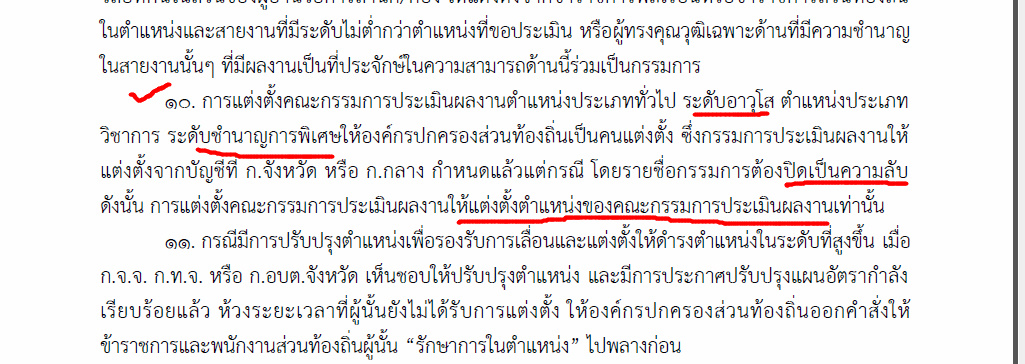 คำสั่ง องค์การบริหารส่วนตำบลหนองอึ่งที่          /2562เรื่อง    แต่งตั้งคณะกรรมการประเมินผลงาน ตำแหน่ง ..............ระดับ.................. ------------------------------- 	ด้วยองค์การบริหารส่วนตำบลหนองอึ่ง มีพนักงานเทศบาลในสังกัดยื่นผลงานเพื่อขอรับการประเมินเลื่อนในระดับที่สูงขึ้น  คือ  ...................................ตำแหน่ง .............................. ขอรับการประเมินเลื่อนระดับเป็น ..............................  และองค์การบริหารส่วนตำบลหนองอึ่ง ได้ดำเนินการตรวจสอบคุณสมบัติเบื้องต้นแล้ว พบว่าบุคคลดังกล่าวมีคุณสมบัติครบถ้วน และสามารถยื่นผลงานเพื่อขอรับการประเมินเพื่อเลื่อนในระดับที่สูงขึ้นในตำแหน่งดังกล่าวได้	เพื่อให้การดำเนินการด้านงานบริหารงานบุคคลขององค์การบริหารส่วนตำบล เป็นไปด้วยความเรียบร้อย อาศัยอำนาจตามความนัย มาตรา 15 และ 25 วรรคท้าย แห่งพระราชบัญญัติระเบียบบริหารงานบุคคลส่วนท้องถิ่น พ.ศ.2542 ประกอบ ประกาศคณะกรรมการพนักงานเทศบาลจังหวัดศรีสะเกษ เรื่อง  หลักเกณฑ์และเงื่อนไขเกี่ยวกับการคัดเลือกเพื่อเลื่อนและแต่งตั้งพนักงานเทศบาลตำแหน่งประเภททั่วไปและประเภทวิชาการให้ดำรงตำแหน่งในระดับที่สูงขึ้น พ.ศ.2561  จึงแต่งตั้งคณะกรรมการพิจารณาคุณสมบัติบุคคลและประเมินผลงาน ของบุคคลดังกล่าว ดังนี้(แต่งตั้งเป็นตำแหน่ง)				กรรมการ(แต่งตั้งเป็นตำแหน่ง)				กรรมการ(แต่งตั้งเป็นตำแหน่ง)				กรรมการผู้ช่วยเลขานุการ ก.อบต.จังหวัดศรีสะเกษ           เลขานุการโดยให้คณะกรรมการทำหน้าที่พิจารณาคุณสมบัติและประเมินผลงานที่แสดงให้เห็นถึงการใช้ความรู้ความสามารถ ทักษะของผู้ขอรับการประเมิน และคุณภาพความยุ่งยากของผลงาน รวมถึง
การนำผลงานไปใช้ให้เกิดประโยชน์ต่อทางราชการ ประชาชน หรือพัฒนาการปฏิบัติงาน ทั้งนี้ผู้ผ่าน
การประเมินผลงานต้องได้รับคะแนนจากคณะกรรมการประเมินผลงาน 2 ใน 3 ไม่ต่ำกว่าร้อยละ  70		ทั้งนี้ตั้งแต่บัดนี้เป็นต้นไป  				   สั่ง  ณ  วันที่              .....................  พ.ศ. 2562      (นายกิตติ  ปักครึก)   นายกองค์การบริหารส่วนตำบลหนองอึ่งที่ สก 57101/         	องค์การบริหารส่วนตำบลหนองอึ่ง111  หมู่ 12 ตำบลหนองอึ่งอำเภอราษีไศล						                 	จังหวัดศรีสะเกษ  33160         						           มีนาคม   2562เรื่อง   ขอส่งผลงานให้คณะกรรมการประเมินผลงาน ตำแหน่ง............ระดับ ......................... เรียน   เลขานุการคณะกรรมการประเมินผลงานอ้างถึง  คำสั่ง อบต.หนองอึ่ง ที่        /2562      ลงวันที่      .................  2562 สิ่งที่ส่งมาด้วย    1. สำเนาคำสั่ง อบต.หนองอึ่งที่        /2562      		จำนวน   4   ฉบับ		2. ผลงาน 							จำนวน   4   เล่ม		3. แบบประเมินผลงาน						จำนวน   4   ชุด		4. มาตรฐานกำหนดตำแหน่ง ในระดับที่จะแต่งตั้ง			จำนวน   4   ชุด	ตามที่อ้างถึง องค์การบริหารส่วนตำบลหนองอึ่งแต่งตั้งคณะกรรมการประเมินผลงาน ของ นาย..........................ตำแหน่ง................ระดับ เพื่อประเมินให้ดำรงตำแหน่งที่สูงขึ้น ในตำแหน่ง...................ระดับ........................ โดยบุคคลที่จะผ่านการประเมินผลงานจะต้องได้รับคะแนนจากคณะกรรมการ  จำนวน 2 ใน 3 ไม่ต่ำกว่าร้อยละ  70 ตามแบบที่กำหนด นั้น   	เพื่อให้การประเมินผลงานของบุคคลดังกล่าวเป็นไปด้วยความเรียบร้อย องค์การบริหารส่วนตำบลหนองอึ่ง จึงขอเล่มผลงาน ให้เลขานุการเพื่อจัดส่งให้คณะกรรมการ ดังรายละเอียดตามสิ่งที่ส่งมาด้วย และผลการประเมินเป็นประการใด กรุณาแจ้งผลการประเมินตามสิ่งที่ส่งมาด้วย 3  ให้องค์การบริหารส่วนตำบลหนองอึ่งทราบด้วย จักขอบคุณยิ่ง	จึงเรียนมาเพื่อโปรดทราบและพิจารณาดำเนินการให้ต่อไป                 	ขอแสดงความนับถือ    					              (นายกิตติ    ปักครึก)				            นายกองค์การบริหารส่วนตำบลหนองอึ่งสำนักงานปลัดโทร. 0 3754 1239แบบแสดงการรับผลงานที่ขอประเมิน1. ชื่อ – สกุล...............................................................................................................................................................    ตำแหน่ง.............................................................ระดับ.....................................เงินเดือน................................บาท    ฝ่าย.....................................................................สำนัก/กอง..................................................................................    อบจ./เทศบาล/อบต. ................................................................................ ...........................................................    ขอประเมินเพื่อแต่งตั้งให้ดำรงตำแหน่ง..............................................................................................................    ฝ่าย.....................................................................สำนัก/กอง..................................................................................    อบจ./เทศบาล/อบต. ...........................................................................................................................................2. ได้รับแบบแสดงรายละเอียดการเสนอผลงานพร้อมทั้งเอกสารที่เป็นสาระสำคัญของผลงานหรือหลักฐานต่างๆ ครบถ้วนสมบูรณ์ สามารถนำไปประกอบการพิจารณาได้ เมื่อวันที่...............................................(ลงชื่อ) .............................................................................  	             (....................................................................)(ตำแหน่ง).........................................................................			วันที่................/........................................../...............หมายเหตุ ผู้รับผลงานที่ขอประเมิน หมายถึง 	  	1. สำนักงานปลัด/ กองการเจ้าหน้าที่ (ผู้รับผิดชอบการบริหารงานบุคคล) 		2. สำนักงาน ก.จ.จ. ก.ท.จ. หรือ ก.อบต.จังหวัด แล้วแต่กรณี 3. สำนักงาน ก.จ. ก.ท. หรือ ก.อบต แล้วแต่กรณีที่ สก 751/						      	องค์การบริหารส่วนตำบลหนองอึ่ง111 หมู่ 12 ตำบลหนองอึ่ง
อำเภอราษีไศล           	จังหวัดศรีสะเกษ   33160                                                                        เมษายน  2562   เรื่อง   ขอความเห็นชอบเลื่อนและแต่งตั้งให้พนักงานเทศบาลดำรงตำแหน่งในระดับที่สูงขึ้นเรียน  ประธานคณะกรรมการพนักงานเทศบาลจังหวัดศรีสะเกษสิ่งที่ส่งมาด้วย  แบบพิจารณาคุณสมบัติบุคคล  วิสัยทัศน์และผลงาน  จำนวน  5 เล่ม	ด้วยองค์การบริหารส่วนตำบลหนองอึ่ง มีพนักงานเทศบาลมีคุณสมบัติครบ ได้ยื่นแบบพิจารณาคุณสมบัติบุคคลและผลงานเพื่อขอรับการประเมินเลื่อนในระดับที่สูงขึ้น  คือ  ...............................  ตำแหน่ง .................................. ขอรับการประเมินเลื่อนระดับเป็น .............................  สังกัด กองสาธารณสุขและสิ่งแวดล้อม  องค์การบริหารส่วนตำบลหนองอึ่งอำเภอราษีไศล  จังหวัดศรีสะเกษ  	องค์การบริหารส่วนตำบลหนองอึ่ง ได้แต่งตั้งคณะกรรมการเพื่อดำเนินการพิจารณาคุณสมบัติบุคคลและประเมินผลงานของบุคคลดังกล่าวเรียบร้อยแล้ว ปรากฏผลการประเมินผ่านเกณฑ์การประเมินทุกด้าน  ดังปรากฏรายละเอียดตามสิ่งที่ส่งมาด้วย  ในการนี้ เพื่อให้การเลื่อนและแต่งตั้งให้พนักงานเทศบาลดำรงตำแหน่งในระดับที่สูงขึ้นเป็นไปด้วยความเรียบร้อย องค์การบริหารส่วนตำบลหนองอึ่ง จึงขอความเห็นชอบคณะกรรมการพนักงานเทศบาลจังหวัดศรีสะเกษ  ให้  ...................................  ตำแหน่ง ..............................  เลขที่ตำแหน่ง 62 – 3 - 06- 4101 - 003 อัตราเงินเดือน  ...................  บาท ให้ดำรงตำแหน่ง......................... เลขที่ตำแหน่ง 62 – 3 - 06- 4101 - 003  อัตราเงินเดือน  .............................. บาท กองสาธารณสุขและสิ่งแวดล้อม องค์การบริหารส่วนตำบลหนองอึ่ง ทั้งนี้ตั้งแต่ ................. มีนาคม 2562  เป็นต้นไป ซึ่งเป็นวันที่สำนักงานเลขานุการ ก.อบต.จังหวัดศรีสะเกษ ประทับตราลงรับผลงานครบถ้วนถูกต้อง	จึงเรียนมาเพื่อโปรดพิจารณาดำเนินการต่อไป	ขอแสดงความนับถือ    					               (นายกิตติ  ปักครึก)					   นายกองค์การบริหารส่วนตำบลหนองอึ่งสำนักงานปลัด โทร. 0 3754 1239   บันทึกข้อความส่วนราชการ  งานการเจ้าหน้าที่  สำนักงานปลัด  โทร. 0 3754 1239                                       .   ที่      -                                                            วันที่             มกราคม  2562                                  . เรื่อง   แต่งตั้งให้พนักงานเทศบาลดำรงตำแหน่งในระดับที่สูงขึ้น                                                  .เรียน    	 นายกองค์การบริหารส่วนตำบลหนองอึ่ง 		  1. เรื่องเดิม		      ด้วยองค์การบริหารส่วนตำบลหนองอึ่ง มีพนักงานเทศบาลจำนวน  1  ราย  ยื่นแบบพิจารณาคุณสมบัติบุคคล วิสัยทัศน์และส่งผลงานเพื่อขอรับการประเมินเลื่อนระดับ ตำแหน่ง ........................ ขอรับการประเมินเลื่อนระดับเป็น ............................  และองค์การบริหารส่วนตำบลหนองอึ่งได้ดำเนินการตามขั้นตอนพร้อมเสนอขอความเห็นชอบ คณะกรรมการพนักงานเทศบาลจังหวัดศรีสะเกษ (ก.อบต.จังหวัดศรีสะเกษ) เพื่อแต่งตั้งให้บุคคลดังกล่าวดำรงตำแหน่งที่สูงขึ้นแล้ว  2. ข้อเท็จจริง   บัดนี้ มติ ก.อบต.จังหวัดศรีสะเกษ ในการประชุม ครั้งที่  ...................  เมื่อวันที่  ....  เมษายน 2562  เห็นชอบให้  นางสาวภิญญาพัชญ  บุญยอ  ตำแหน่ง ..........................  ดำรงตำแหน่งในระดับที่สูงขึ้น ในตำแหน่ง ..............................  สังกัด กองช่าง องค์การบริหารส่วนตำบลหนองอึ่งโดยมีผลตั้งแต่วันที่  ..... มีนาคม  2562  ซึ่งเป็นวันที่สำนักงานเลขานุการ ก.อบต.จังหวัดศรีสะเกษ ประทับตราลงรับผลงานครบถ้วนถูกต้อง3. ข้อ ระเบียบกฎหมาย พระราชบัญญัติระเบียบบริหารงานบุคคลส่วนท้องถิ่น พ.ศ.25423.2 ประกาศคณะกรรมการพนักงานเทศบาลจังหวัดศรีสะเกษ เรื่อง  หลักเกณฑ์และเงื่อนไขเกี่ยวกับการคัดเลือกเพื่อเลื่อนและแต่งตั้งพนักงานเทศบาลตำแหน่งประเภททั่วไปและประเภทวิชาการให้ดำรงตำแหน่งในระดับที่สูงขึ้น พ.ศ.2561  ประกาศ  ณ วันที่  24  ตุลาคม  25613.3 มติ คณะกรรมการพนักงานเทศบาลจังหวัดศรีสะเกษ (ก.อบต.จังหวัดศรีสะเกษ) ในการประชุมครั้งที่    ....................  เมื่อวันที่  ...............   2564		4. ข้อพิจารณา        เพื่อให้การเลื่อนระดับและแต่งตั้งให้พนักงานเทศบาลดำรงตำแหน่งที่สูงขึ้น  เป็นไปด้วยความเรียบร้อย งานการเจ้าหน้าที่ จึงร่างคำสั่ง แต่งตั้งให้บุคคลดังกล่าวเลื่อนระดับในตำแหน่งที่สูงขึ้น พร้อมกันนี้ได้แนบร่างคำสั่งมาเพื่อพิจารณาด้วยแล้ว5. ข้อเสนอ             	        จึงเรียนมาเพื่อโปรดพิจารณา หากเห็นสมควรกรุณาลงนามในคำสั่งที่แนบ	              				(สมปอง   สิงห์ศก)                            			    นักทรัพยากรบุคคลชำนาญการ					  (นางพรรณิการ์  กัลยาประสิทธิ์)        หัวหน้าสำนักงานปลัด -------------------------------	ด้วยองค์การบริหารส่วนตำบลหนองอึ่ง ได้ดำเนินการตรวจสอบคุณสมบัติของพนักงานเทศบาลที่มีคุณสมบัติครบสมควรได้รับการประเมิน เพื่อเลื่อนระดับและดำรงตำแหน่งที่สูงขึ้น และ คณะกรรมการพนักงานเทศบาลจังหวัดศรีสะเกษ ให้ความเห็นชอบให้พนักงานเทศบาลสังกัดองค์การบริหารส่วนตำบลหนองอึ่ง เลื่อนระดับเรียบร้อยแล้ว 	ดังนั้นอาศัยอำนาจตามความนัยมาตรา 15 และมาตรา 25  วรรคท้าย  แห่งพระราชบัญญัติระเบียบบริหารงานบุคคลส่วนท้องถิ่น พ.ศ. 2542 ประกาศคณะกรรมการพนักงานเทศบาลจังหวัดศรีสะเกษ เรื่อง  หลักเกณฑ์และเงื่อนไขเกี่ยวกับการคัดเลือกเพื่อเลื่อนและแต่งตั้งพนักงานเทศบาลตำแหน่งประเภททั่วไปและประเภทวิชาการให้ดำรงตำแหน่งในระดับที่สูงขึ้น พ.ศ.2561  และมติในที่ประชุมคณะกรรมการพนักงานเทศบาลจังหวัดศรีสะเกษ  ครั้งที่ 1/2562 เมื่อวันที่  ...... ... .......ม  2562  จึงให้  นางสาวภิญญาพัชญ  บุญยอ   ตำแหน่ง ........................  เลขที่ตำแหน่ง 62-3-04-4201-001 อัตราเงินเดือน  ................. บาท เลื่อนระดับที่สูงขึ้นในตำแหน่ง  ...........................  เลขที่ตำแหน่ง 62-3-04-4201-001 อัตราเงินเดือน  ....................... บาท กองช่าง  องค์การบริหารส่วนตำบลหนองอึ่ง อำเภอราษีไศล  จังหวัดศรีสะเกษ	ทั้งนี้ตั้งแต่           ..........................  2562   เป็นต้นไป	 	สั่ง  ณ  วันที่            .........................   พ.ศ.2562	    (นายกิตติ  ปักครึก)	     นายกองค์การบริหารส่วนตำบลหนองอึ่งที่ สก 75101/      	                                         	              องค์การบริหารส่วนตำบลหนองอึ่ง111 หมู่ 12 ตำบลหนองอึ่ง
อำเภอราษีไศล			    จังหวัดศรีสะเกษ  33160       						        เมษายน  2562เรื่อง   เลื่อนระดับและแต่งตั้งให้พนักงานเทศบาลดำรงตำแหน่งที่สูงขึ้นเรียน   ประธานคณะกรรมการพนักงานเทศบาลจังหวัดศรีสะเกษอ้างถึง  มติที่ประชุม  ก.อบต.จังหวัดศรีสะเกษ ครั้งที่  1/2562   เมื่อวันที่   ...  ............  2562สิ่งที่ส่งมาด้วย    1. สำเนาคำสั่ง อบต.หนองอึ่ง ที่         /2562                	  จำนวน  2 ฉบับ                     2. แบบรายงานการเปลี่ยนแปลงทะเบียนประวัติพนักงานเทศบาล     จำนวน  2  ชุด	ตามที่อ้างถึงคณะกรรมการพนักงานเทศบาลจังหวัดศรีสะเกษ  (ก.อบต.จังหวัดศรีสะเกษ)  
มีมติเห็นชอบให้  นางสาวภิญญาพัชญ  บุญยอ   ตำแหน่ง....................................  เลขที่ตำแหน่ง 62-3-04-4201-001 อัตราเงินเดือน  ................... บาท เลื่อนระดับที่สูงขึ้นในตำแหน่ง  ............................  เลขที่ตำแหน่ง 62-3-04-4201-001 อัตราเงินเดือน  ........................ บาท กองช่าง  องค์การบริหารส่วนตำบลหนองอึ่ง อำเภอราษีไศล  จังหวัดศรีสะเกษ โดยให้มีผลตั้งแต่ ..... ................ 2562 เป็นต้นไป นั้น   	ในการนี้องค์การบริหารส่วนตำบลหนองอึ่ง ได้ออกคำสั่งเลื่อนระดับของบุคคลดังกล่าวเรียบร้อยแล้ว จึงขอส่งสำเนาคำสั่งการเลื่อนระดับ ดังรายละเอียดตามสิ่งที่ส่งมาด้วย ทั้งนี้องค์การบริหารส่วนตำบลหนองอึ่ง ได้แจ้งอำเภอราษีไศล เพื่อทราบเรียบร้อยแล้ว 	จึงเรียนมาเพื่อโปรดทราบ                 	ขอแสดงความนับถือ                             				    (นายกิตติ  ปักครึก)                                                      นายกองค์การบริหารส่วนตำบลหนองอึ่งสำนักงานปลัดโทร. 0 3754 1239โทรสาร 0 3754 1239ที่ สก 75101/      	                                         	              องค์การบริหารส่วนตำบลหนองอึ่ง          111 หมู่ 12 ตำบลหนองอึ่ง
          อำเภอราษีไศล			    จังหวัดศรีสะเกษ  33160       						        มกราคม  2562เรื่อง   เลื่อนระดับและแต่งตั้งให้พนักงานเทศบาลดำรงตำแหน่งที่สูงขึ้นเรียน   นายอำเภอราษีไศลอ้างถึง  มติที่ประชุม  ก.อบต.จังหวัดศรีสะเกษ ครั้งที่  1/2562   เมื่อวันที่   ...  มกราคม  2562สิ่งที่ส่งมาด้วย    1. สำเนาคำสั่ง อบต.หนองอึ่ง ที่         /2562                	  จำนวน  1 ฉบับ                     2. แบบรายงานการเปลี่ยนแปลงทะเบียนประวัติพนักงานเทศบาล     จำนวน  1  ชุด	ตามที่อ้างถึงคณะกรรมการพนักงานเทศบาลจังหวัดศรีสะเกษ  (ก.อบต.จังหวัดศรีสะเกษ)  
มีมติเห็นชอบให้  นางสาวภิญญาพัชญ  บุญยอ   ตำแหน่ง....................................  เลขที่ตำแหน่ง 62-3-04-4201-001 อัตราเงินเดือน  ................... บาท เลื่อนระดับที่สูงขึ้นในตำแหน่ง  ............................  เลขที่ตำแหน่ง 62-3-04-4201-001 อัตราเงินเดือน  ........................ บาท กองช่าง  องค์การบริหารส่วนตำบลหนองอึ่ง อำเภอราษีไศล  จังหวัดศรีสะเกษ โดยให้มีผลตั้งแต่ ..... ................ 2562 เป็นต้นไป นั้น   	ในการนี้องค์การบริหารส่วนตำบลหนองอึ่ง ได้ออกคำสั่งเลื่อนระดับของบุคคลดังกล่าวเรียบร้อยแล้ว จึงขอส่งสำเนาคำสั่งการเลื่อนระดับ ดังรายละเอียดตามสิ่งที่ส่งมาด้วย ทั้งนี้องค์การบริหารส่วนตำบลหนองอึ่ง ได้แจ้งจังหวัดศรีสะเกษ เพื่อทราบเรียบร้อยแล้ว 	จึงเรียนมาเพื่อโปรดทราบ                 	ขอแสดงความนับถือ                             				    (นายกิตติ  ปักครึก)                                                      นายกองค์การบริหารส่วนตำบลหนองอึ่งสำนักงานปลัดโทร. 0 3754 1239โทรสาร 0 3754 1239ข้อเสนอ แนวคิด วิธีการเพื่อพัฒนางานหรือปรับปรุงงานให้มีประสิทธิภาพมากขึ้นของนางสาวภิญญาพัชญ บุญยอเพื่อประกอบการแต่งตั้งให้ดำรงตำแหน่ง นายช่างโยธาอาวุโส   เลขที่ตำแหน่ง  55-3-๐๔-3104-๐๐๑ สังกัด กองช่าง องคการบริหารส่วนตำบลหนองอึ่ง  อำเภอราษีไศล จังหวัดศรีสะเกษเรื่อง 	การพัฒนาศักยภาพเจ้าหน้าที่ผู้ปฏิบัติงานด้านการช่างขององค์การบริหารส่วนตำบลหนองอึ่ง                             หลักการและเหตุผล    ด้วยกระแสการเปลี่ยนแปลงอย่างรวดเร็วในยุคโลกาวิวัฒน์ ทั้งด้านเศรษฐกิจ สังคมเทคโนโลยีการสื่อสาร การเรียนรู้ การดำเนินชีวิต ฯลฯ จากกระแสการเปลี่ยนแปลงดังกล่าว การเรียนรู้จึงเป็นสิ่งสำคัญ ที่จะทำให้องค์กรและบุคลากรขององค์กรสามารถปรับตัวให้เข้ากับสภาวะแวดล้อม ที่เปลี่ยนแปลง ประกอบกับพระราชกฤษฎีกาว่าด้วยหลักเกณฑ์และวิธีการบริหารกิจการบ้านเมืองที่ดี พ.ศ. ๒๕๔๖ มาตรา ๑๑ กำหนดไว้ว่า “ส่วนราชการมีหน้าที่พัฒนาความรู้ในส่วนราชการ เพื่อให้มีลักษณะ เป็นองค์การแห่งการเรียนรู้อย่างสม่ำเสมอ โดยต้องรับรู้ข้อมูลข่าวสารและสามารถประมวลผลความรู้ ในด้านต่าง ๆ เพื่อนำมาประยุกต์ใช้ในการปฏิบัติราชการได้อย่างถูกต้อง รวดเร็วและเหมาะสมกับ สถานการณ์ รวมทั้งต้องส่งเสริมและพัฒนาความรู้ความสามารถ สร้างวิสัยทัศน์และปรับเปลี่ยนทัศนคติ ของข้าราชการในสังกัดให้เป็นบุคลากรที่มีประสิทธิภาพและมีการเรียนรู้ร่วมกัน ทั้งนี้ เพื่อประโยชน์ในการ ปฏิบัติราชการของส่วนราชการให้สอดคล้องกับการบริหารราชการให้เกิดผลสัมฤทธิ์ตามพระราชกฤษฎีกานี้” การบริหารการช่าง เป็นงานที่เกี่ยวข้องกับการงบประมาณ การเงิน การบัญชี การตรวจสอบ หลักฐานการเบิกจ่ายเงินและการบริหารพัสดุ โดยการปฏิบัติงานด้านการเงินและการช่างจะต้องเกี่ยวข้อง กับส่วนราชการต่าง ๆ และหน่วยงานภายนอก จากภาระงานดังกล่าวเป็นหน้าที่ความรับผิดชอบของ เจ้าหน้าที่ที่ปฏิบัติงานด้านการเงิน ธุรการ พัสดุของทุกส่วนราชการ โดยมีกองช่างเป็นหน่วยงานหลัก แต่เนื่องจากกรอบอัตรากำลังของกองช่าง มีจำนวน  เพียง ๓ อัตราตำแหน่งว่าง  จำนวน ๒ อัตราผู้ขอรับการประเมินจึงได้ตระหนักถึงความสำคัญของการพัฒนาและปรับปรุงวิธีการทำงานของเจ้าหน้าที่ที่เกี่ยวข้อง กับการปฏิบัติงานด้านการช่างของส่วนราชการ เพื่อให้การดำเนินงานเป็นไปตามขั้นตอนของกฎหมาย และระเบียบที่  องคการบริหารส่วนตำบลหนองอึ่ง และลดขั้นตอนการปฏิบัติงาน มีการทำงานกันเป็นทีม สามารถเบิกจ่ายเงินได้อย่างมีประสิทธิภาพ และถูกต้องตามกฎหมาย ระเบียบ ข้อบังคับ และหนังสือสั่งการต่าง ๆ ที่เกี่ยวข้อง ระเบียบกระทรวงมหาดไทย ว่าด้วยการรับเงิน การเบิกจ่ายเงิน การฝากเงิน การเก็บรักษาเงิน และการตรวจเงิน ขององค์กรปกครองส่วนท้องถิ่น พ.ศ. 2547 แก้ไขเพิ่มเติมถึง (ฉบับที่ 4) พ.ศ. 2561  โดยไม่ต้องถูกทักท้วงหรือเรียกเงินคืน เนื่องจากปัจจุบันมีการตรวจสอบจากองค์กรหรือ หน่วยงานภายนอกมากขึ้น ประกอบกับระเบียบคณะกรรมการตรวจเงินแผ่นดินว่าด้วยวินัยทางงบประมาณ และการช่าง พ.ศ. ๒๕๔๔  พระราชบัญญัติ การจัดซื้อจัดจ้างและการบริหารพัสดุภาครัฐ พ.ศ. ๒๕๖๐  ได้กำหนดมาตรการเกี่ยวกับการควบคุมการเงินของรัฐ ซึ่งหากกระทำการฝ่าฝืน ถือเป็นความผิดวินัยทางงบประมาณและการช่างตามพระราชบัญญัติวินัยการเงินการช่างของรัฐ พ.ศ. ๒๕๖๑ และมีโทษปรับทางปกครอง วัตถุประสงค์และหรือเป้าหมายวัตถุประสงค์ ๑. เพื่อพัฒนาบุคลากรที่เกี่ยวข้องกับการปฏิบัติงานด้านการช่าง   ขององคการบริหารส่วนตำบลหนองอึ่งอำเภอราษีไศล จังหวัดศรีสะเกษ  ให้มี ศักยภาพและประสิทธิภาพในการปฏิบัติงานได้อย่างถูกต้อง เป็นไปตามกฎหมาย ระเบียบและหนังสือสั่ง การที่เกี่ยวข้อง ๒. พัฒนากระบวนการทำงานด้านการช่างอย่างมี แบบแผนและส่งเสริมการมีส่วนร่วม ในวัตถุประสงค์ขององค์การร่วมกัน สามารถรองรับงานนโยบายของผู้บริหารได้ ๓. เพื่อให้การจัดทำเอกสารการเบิกจ่ายเงินและการตรวจสอบฎีกาเบิกเงินเป็นไปอย่างถูกต้องตาม กฎหมาย ระเบียบ ข้อบังคับ และหนังสือสั่งการที่เกี่ยวข้อง -2-๔. สร้างค่านิยมที่เน้นผลงาน ความสามารถ การเรียนรู้ พัฒนาการ และทำงานร่วมกันเป็นทีม แทน ค่านิยมที่เน้นการใช้อำนาจสั่งการ ๕. เพื่อเพิ่มประสิทธิภาพในการเบิกจ่ายเงินได้อย่างรวดเร็ว เป็นไปตามเป้าหมายที่องคการบริหารส่วนตำบลหนองอึ่ง  อำเภอราษีไศล จังหวัดศรีสะเกษ  กำหนด เป้าหมาย ๑. เจ้าหน้าที่เกี่ยวข้องกับการปฏิบัติงานด้านการช่าง ขององคการบริหารส่วนตำบลหนองอึ่ง  อำเภอราษีไศล จังหวัดศรีสะเกษ  ได้รับการฝึกอบรม ความรู้ด้านกฎหมาย ระเบียบ ข้อบังคับที่เกี่ยวข้องกับการปฏิบัติงานอย่างน้อยปีละ ๒ ครั้ง เพื่อให้สามารถจัดทำเอกสารเบิกจ่ายเงินและการตรวจสอบฎีกาเป็นไปอย่างถูกต้อง ๒. จำนวนฎีกาที่ส่งเบิกจ่ายเงิน มีข้อทักท้วงลดลงไม่น้อยกว่าร้อยละ ๒๐ ของจำนวนฎีกาที่เบิกจ่าย ทั้งหมด ๓. มีคู่มือปฏิบัติงานด้านการช่าง เพื่อเป็นแนวทางในการท างานอย่างถูกต้องให้แก่ผู้ปฏิบัติงาน ที่เกี่ยวข้องกับงานด้านการช่างขององคการบริหารส่วนตำบลหนองอึ่ง  อำเภอราษีไศล จังหวัดศรีสะเกษ   กรอบการวิเคราะห์ แนวคิด ข้อเสนอ กรอบการวิเคราะห์ จากการที่ผู้ขอรับการประเมิน ได้มาปฏิบัติงานในตำแหน่ง ผู้อำนวยการกองช่าง ที่องคการบริหารส่วนตำบลหนองอึ่ง อำเภอราษีไศล จังหวัดศรีสะเกษ   พบว่าการจัดทำเอกสารเบิกจ่ายเงินที่ส่งให้กองช่างตรวจสอบ ยังมีข้อทักท้วงอยู่จำนวนมาก จึงได้ วิเคราะห์สภาพแวดล้อมที่ทำให้เกิดปัญหาในการปฏิบัติงานด้านการช่าง โดยวิธี SWOT Analysis ดังนี้ จุดแข็ง (Strength) ๑. มีระบบเทคโนโลยี (ระบบ MIS ๒) ที่ช่วยให้การเบิกจ่ายเงินเป็นไปอย่างรวดเร็ว ๒. มีกฎหมาย ระเบียบและข้อบังคับ ให้ยึดถือเป็นแนวทางปฏิบัติจุดอ่อน (Weakness) กรอบอัตรากำลังของเจ้าหน้าที่ในกองช่าง  มีเพียง ๕ อัตรา ตำแหน่งว่าง จำนวน 3 อัตรา ซึ่งไม่สมดุลกับปริมาณงาน ที่รับผิดชอบ องคการบริหารส่วนตำบลหนองอึ่ง  มีงานนโยบายของคณะผู้บริหารองคการบริหารส่วนตำบลหนองอึ่งอำเภอราษีไศล  จังหวัดศรีสะเกษ  ทำให้บุคลากร ที่เกี่ยวข้องกับการปฏิบัติงานด้านการช่างไม่เพียงพอ ต้องให้บุคลากรที่รับผิดชอบโครงการต่าง ๆ ซึ่งเป็น ๒ พนักงานเทศบาล สังกัดกองช่าง  องคการบริหารส่วนตำบลหนองอึ่ง อำเภอราษีไศล จังหวัดศรีสะเกษเป็นผู้จัดทำเอกสารการเบิกจ่ายเงิน ทำให้เกิดข้อผิดพลาดอยู่เสมอ โอกาส (Opportunities) ๑. ผู้บริหารองคการบริหารส่วนตำบลหนองอึ่ง  อำเภอราษีไศล จังหวัดศรีสะเกษ  สนับสนุนและส่งเสริมให้เจ้าหน้าที่ปฏิบัติงานให้มีความถูกต้อง เป็นไปตามกฎหมาย ระเบียบ และหนังสือสั่งการที่เกี่ยวข้องอย่างเคร่งครัด และมีการติดตามการใช้จ่าย งบประมาณประจำปีอย่างน้อยเดือนละ ๑ ครั้ง ๒. เจ้าหน้าที่ที่เกี่ยวข้องกับการปฏิบัติงานด้านการช่าง สามารถสืบค้นข้อมูลที่เกี่ยวกับกฎหมายระเบียบและหนังสือสั่งการด้านการเงิน การช่างจากระบบ Internet ได้ทุกเวลา อุปสรรค (Threats) ๑. กรุงเทพมหานครแก้ไขกฎหมาย ระเบียบที่เกี่ยวข้องกับการปฏิบัติงานด้านการช่างไม่ทันกับ กฎหมาย ระเบียบของกระทรวงการช่าง ที่ให้ถือปฏิบัติแล้ว ทำให้เกิดข้อขัดแย้งระหว่างเจ้าหน้าที่ ผู้ตรวจสอบฎีกากับเจ้าหน้าที่ผู้เบิกจ่ายเงิน -3-๒. การเปลี่ยนแปลงตัวผู้บริหารระดับสูง ทำให้การปรับปรุงโครงสร้างขององคการบริหารส่วนตำบลหนองอึ่ง  อำเภอราษีไศล จังหวัดศรีสะเกษ  เป็นไปอย่างไม่ต่อเนื่อง ๓. ส่วนราชการต่าง ๆ ในองคการบริหารส่วนตำบลหนองอึ่ง  อำเภอราษีไศล จังหวัดศรีสะเกษ  มีอัตราข้าราชการว่างอยู่เป็นจำนวนมาก (ปัจจุบันมี อัตราว่างอยู่ ๔๘ อัตรา) ทำให้การปฏิบัติงานเป็นไปอย่างล่าช้า แนวคิด องค์การแห่งการเรียนรู้ (Learning Organization) เป็นแนวคิดในการพัฒนาองค์การโดยเน้นการ พัฒนาการเรียนรู้สภาวะของการเป็นผู้นำ ในองค์การ (Leadership) และการเรียนรู้ร่วมกันของคนใน องค์การ (Team Learning) เพื่อให้เกิดการถ่ายทอดแลกเปลี่ยนองค์ความรู้ ประสบการณ์ และทักษะ ร่วมกัน และพัฒนาองค์การอย่างต่อเนื่องทันต่อสภาวะการเปลี่ยนแปลงและการแข่งขันในยุคปัจจุบัน ปีเตอร์ เชงกี้ (Peter Senge) ได้เสนอแนวความคิดของการสร้างองค์การแห่งการเรียนรู้ด้วยกรอบ ความรู้ ๕ สาขาวิชาการ ที่เรียกว่า The five disciplines ซึ่งจะเป็นแนวทางหลักในการสร้างองค์การ แห่งการเรียนรู้ให้เกิดขึ้น The five disciplines หรือแนวทางสำคัญ ๕ ประการที่จะผลักดันและสนับสนุน ให้เกิดองค์การแห่งการเรียนรู้ขึ้น ซึ่งมีลักษณะสำคัญ ๕ ประการ ดังนี้ ๑. มีการแก้ปัญหาอย่างเป็นระบบ (Systematic problem Solving) โดยอาศัยหลักทางวิทยาศาสตร์ เช่น การใช้วงจร เดมมิ่ง (Deming Cycle) ( PDCA : Plan, Do, Check, Action) ๒. มีการทดลองปฏิบัติ (Experimental) ในสิ่งใหม่ ๆ ที่มีประโยชน์ต่อองค์การเสมอ โดยอาจจะ เป็น Demonstration Project หรือเป็น Ongoing program ๓. มีการเรียนรู้จากบทเรียนในอดีต (Learning from their own experience) มีการบันทึกข้อมูล เป็น case study เพื่อให้สมาชิกในองค์การได้ศึกษาถึงความสำเร็จและความผิดพลาดที่เกิดขึ้น เพื่อนำมา ประยุกต์ใช้ในอนาคต มีการแลกเปลี่ยนความรู้และประสบการณ์ของสมาชิก๔. มีการเรียนรู้จากผู้อื่น (Learning from the Others) โดยการใช้การสัมภาษณ์ (Interview), การสังเกต (Observation) ฯลฯ ๕. มีการถ่ายทอดความรู้โดยการท า Report, Demonstration, Training & Education, Job Rotation ฯลฯ วงจร Deming Cycle หรือ PDCA Cycle ภายใต้การท างานเป็นทีมและมีการพัฒนาอย่างต่อเนื่อง ใน ๔ ขั้นตอนหลักของ P–D–C–A ดังต่อไปนี้ P – (Plan) คือ การวางแผนโดยมีวัตถุประสงค์เป้าหมาย แผนงาน/กระบวนการ/วิธีการระยะเวลา บุคคลากรทรัพยากร/อุปกรณ์/เครื่องมือ และงบประมาณ หรือ ๕W/๑H (what, where, who, when, why & how คือ ทำอะไร ทำไมจึงทำ ทำอย่างไร ทำโดยใคร ทำเมื่อไร ทำด้วยงบเท่าไร) D-( Do) คือการปฏิบัติงาน มีความเข้าใจ และทำตามแผนงานที่วางไว้ลงมือปฏิบัติอย่างต่อเนื่อง C-(Check) คือ การตรวจสอบ มีการติดตามผลและความก้าวหน้าของงาน เก็บสถิติเพื่อเป็นข้อมูล ในการประเมิน และเปรียบเทียบกับแผนงานที่วางไว้ A-( Act ) คือ การดำเนินการนำผลของการปฏิบัติงานพร้อมข้อมูลทางสถิติ มาประเมินและจัดทำแผนงานและคู่มือในการทำ งาน กรณีที่ต้องมีการปรับปรุงแก้ ไขก็ต้องกลับมาดูแผนและวิธีการทำงานเดิม ก่อน แล้วจึงหาวิธีการปรับปรุงแผนงานใหม่จนเป็นไปตามแผนจึงจะจัดทำเป็นมาตรฐานต่อไป ข้อเสนอ การที่จะให้องคการบริหารส่วนตำบลหนองอึ่ง ก้าวไปสู่องค์กรแห่งการเรียนรู้ เพื่อการพัฒนาศักยภาพและ ขีดความสามารถบนพื้นฐานของการเรียนรู้ ของบุคลากรที่เกี่ยวข้องกับการปฏิบัติงานด้านการช่าง ผู้ขอรับ การประเมินได้อาศัยกรอบการวิเคราะห์และแนวคิดต่าง ๆ มาใช้เป็นแนวทางดำเนินการ ดังนี้ ๑. สำรวจปัญหาหรือสาเหตุที่เกิดขึ้นในการปฏิบัติงานของเจ้าหน้าที่ที่เกี่ยวข้องกับการปฏิบัติงาน ด้านการช่างของส่วนราชการต่าง ๆ ในองคการบริหารส่วนตำบลหนองอึ่ง                             ๒. วางแผนพัฒนาองค์ความรู้ ด้วยวิธีการต่าง ๆ ดังนี้ ๒.๑ นำองค์ความรู้ที่มีอยู่ภายในหน่วยงานและความรู้ที่ได้จากภายนอกหน่วยงาน เช่น กฎหมาย ระเบียบที่เกี่ยวข้องมาจัดทำเป็นแผนผังข้อมูลและความรู้ โดยทำเป็นเอกสารหรือแผ่นซีดี หรือ จัดทำเป็นเว็บไซด์องค์ความรู้ด้านการบริหารงานช่าง งบประมาณทางการเงินและพัสดุ-๔-๒.๒ ส่งเสริมให้ผู้ที่เกี่ยวข้องกับการปฏิบัติงานด้านการช่าง ได้เข้ารับการฝึกอบรมในหลักสูตร ที่เกี่ยวข้องกับการปฏิบัติงานกับหน่วยงานทั้งภายในและภายนอกหน่วยงาน ๒.๓ จัดให้มีการประชุมกลุ่มย่อย COP (Community of Practice) ระหว่างผู้ที่เกี่ยวข้องกับ การปฏิบัติงานด้านการช่างของส่วนราชการต่าง ๆ เรียกว่า ชุมชนนักปฏิบัติ เพื่อเปิดโอกาสให้มีการ แลกเปลี่ยนเรียนรู้จากประสบการณ์ของแต่ละบุคคล  โดยผลัดเปลี่ยนหมุนเวียนส่วนราชการเป็นเจ้าภาพ และหมุนเวียนหัวข้อในการแลกเปลี่ยนเรียนรู้ ๒.๔ ให้มีการเรียนรู้จากบทเรียนในอดีต โดยการบันทึกข้อมูลเป็นกรณีศึกษา (Case study) เพื่อให้สมาชิกในองค์การได้ศึกษาถึงความสำเร็จและความผิดพลาดที่เกิดขึ้น เพื่อนำมาประยุกต์ใช้ในการ ป้องกันหรือแก้ไขปัญหาที่อาจเกิดขึ้น1. ข้อมูลส่วนบุคคล1.  ชื่อ - สกุล ............................................................................................................................................................2.  ตำแหน่ง (ปัจจุบัน)....................................................................................ระดับ..................................................     ตำแหน่งเลขที่..............................................................งาน/ฝ่าย..........................................................................     สำนัก/กอง..................................................................อบต./เทศบาล/เมืองพัทยา/อบจ........................................     อัตราเงินเดือนปัจจุบัน.................................................บาท      เงินเดือนขั้นต่ำของอันดับเงินเดือนที่จะเลื่อนและแต่งตั้งให้ดำรงตำแหน่งในระดับที่สูงขึ้น...........................บาท    ตำแหน่งสุดท้ายก่อนมีคำสั่งแต่งตั้งให้ดำรงตำแหน่งตามมาตรฐานทั่วไปเกี่ยวกับอัตราตำแหน่งและมาตรฐาน ของตำแหน่ง (ฉบับที่ 2) พ.ศ. 2558 (ก่อน 1 มกราคม 2559)     ตำแหน่ง..........................................................ระดับ...................ตำแหน่งเลขที่........................................     ดำรงตำแหน่งปัจจุบันเมื่อ.................................................................................................................................. 3.  ขอประเมินเพื่อเลื่อนขึ้นแต่งตั้งให้ดำรงตำแหน่ง...........................................................ระดับ...............................     ตำแหน่งเลขที่..............................................................งาน/ฝ่าย..........................................................................     สำนัก/กอง..................................................................อบต./เทศบาล/อบจ. .......................................................4.  ประวัติส่วนตัว       เกิดวันที่................เดือน.......................................พ.ศ. ........................ (อายุ……..ปี ....... เดือน)     อายุราชการ................ปี................เดือน...............วัน5.  ประวัติการศึกษา            คุณวุฒิและวิชาเอก                 วันเดือนปีที่สำเร็จการศึกษา                        สถาบัน               (ปริญญา)                                    ....................................................  .........................................................   .........................................................     ....................................................  .........................................................   .........................................................     ....................................................  .........................................................   ......................................................... ....................................................  .........................................................   ......................... ................................     ....................................................  .........................................................   .........................................................6.  ประวัติการรับราชการ (จากเริ่มรับราชการจนถึงปัจจุบัน แสดงเฉพาะที่ได้รับแต่งตั้งให้ดำรงตำแหน่ง      ในระดับสูงขึ้นแต่ละระดับ และการเปลี่ยนแปลงการดำรงตำแหน่งในสายงานต่างๆ)         วัน เดือน ปี               ตำแหน่ง/ระดับ                อัตราเงินเดือน                      สังกัด                                                                        .............................     .........................................     ..............................    ....................................................      .............................     .........................................     ..............................    .................................................................................     .........................................     ..............................    ....................................................  .............................     .........................................     ..............................    ....................................................      .............................     .........................................      ..............................    ....................................................1. ข้อมูลส่วนบุคคล (ต่อ)7.  ประวัติการฝึกอบรมและดูงาน     วัน/เดือน/ปี        ระยะเวลา                       หลักสูตร                                   สถาบัน     ...................     ........................     ........................................................     ...................................................     ...................     ........................     .........................................................     ..................................................     ...................     ........................     .........................................................     ..................................................     ...................     ........................     .........................................................     ..................................................     ...................     ........................     .........................................................     .................................................. ...................     ........................     .........................................................     ..................................................8.  ประสบการณ์ในการปฏิบัติงาน (เคยปฏิบัติงานเกี่ยวกับอะไรบ้าง เช่น เป็นหัวหน้าโครงการ หัวหน้างาน กรรมการ อนุกรรมการ วิทยากร อาจารย์พิเศษ เป็นต้น)      ..........................................................................................................................................................................      ..............................................................................................................................................................................................................................................................................................................................................................................................................................................................................................................................      .................................................................................................................................................................................................................................................................................................................................................... 9. ผลการประเมินผลการปฏิบัติราชการย้อนหลัง 6 ครั้ง ไม่ต่ำกว่าระดับดี นับจากปัจจุบันลงไป      รอบการประเมิน................................................................. ผลการประเมินระดับ...........................................      รอบการประเมิน................................................................. ผลการประเมินระดับ...........................................      รอบการประเมิน........ ......................................................... ผลการประเมินระดับ..........................................       รอบการประเมิน................................................................. ผลการประเมินระดับ...........................................      รอบการประเมิน................................................................. ผลการประเมินระดับ...........................................      รอบการประเมิน................................................................. ผลการประเมินระดับ...........................................10. ประวัติการถูกลงโทษทางวินัย (ถ้ามี)      ..........................................................................................................................................................................      ..........................................................................................................................................................................      .................................................................................................................... .....................................................      ..........................................................................................................................................................................11. ใบอนุญาตประกอบวิชาชีพ (ถ้ามี)      ชื่อใบอนุญาต....................................................................................................................................................      วันออกใบอนุญาต.................................................................วันหมดอายุ.........................................................2. หน้าที่ ความรับผิดชอบ และความรู้ความสามารถที่ต้องการของตำแหน่งที่จะประเมิน 1. หน้าที่ความรับผิดชอบในปัจจุบัน      ..........................................................................................................................................................................      .......................................................................................................................................................................      ........................................................................................................ .................................................................๒. หน้าที่ความรับผิดชอบในตำแหน่งที่จะขอประเมิน      ........................................................................................................................................ .................................      ..........................................................................................................................................................................      ..........................................................................................................................................................................๓.  ความต้องการของตำแหน่ง     ๓.1 คุณสมบัติเฉพาะสำหรับตำแหน่งและความรู้ตามมาตรฐานกำหนดตำแหน่งที่จะแต่งตั้ง           3.1.1 คุณวุฒิการศึกษา.............................................................................................................................           ๓.1.2 ระยะเวลาการดำรงตำแหน่งตามมาตรฐานกำหนดตำแหน่ง (ปี)................................................           ๓.1.3 ประสบการณ์ในการทำงานในสายงานที่จะประเมิน (ปี) ปฏิบัติหน้าที่อะไร                         .......................................................................................................................................................                    .......................................................................................................................................................           3.1.4 ความรู้ตามมาตรฐานกำหนดตำแหน่งที่ปรับใช้ในการปฏิบัติงาน (อย่างไร)                    .......................................................................................................................................................                    .......................................................................................................................................................           ๓.1.5 เงื่อนไขอื่นๆ                    (1) เงินเดือน                          ยังไม่ถึงขั้นต่ำของตำแหน่งที่จะแต่งตั้ง                          ถึงขั้นต่ำของตำแหน่งที่จะแต่งตั้ง                          สูงกว่าขั้นต่ำของตำแหน่งที่จะแต่งตั้ง                    (2) การฝึกอบรมตามหลักสูตรที่คณะกรรมการกลางข้าราชการและพนักงานส่วนท้องถิ่นกำหนด                         หลักสูตร..................................................................................................................................                         หลักสูตร...................................................................... ...........................................................                         ๓.2 คุณลักษณะที่จำเป็นต้องใช้ในการปฏิบัติงานในตำแหน่งดังกล่าว           ๓.2.1 ความรู้ (ระบุความรู้ด้านต่างๆ ที่จำเป็นตามมาตรฐานกำหนดตำแหน่งที่ต้องใช้เพื่อปฏิบัติงาน                    ในตำแหน่งดังกล่าว และ/หรือความรู้พิเศษที่จะช่วยให้การปฏิบัติงานมีประสิทธิภาพยิ่งขึ้น                     เช่น ความรู้เกี่ยวกับการใช้คอมพิวเตอร์ ความรู้ในเรื่องการรักษาความปลอดภัยแห่งชาติ ฯลฯ)                     ......................................................................................................................................................                     ......................................................................................................................................................                     ......................................................................................................................................................2. หน้าที่ ความรับผิดชอบ และความรู้ความสามารถที่ต้องการของตำแหน่งที่จะประเมิน (ต่อ)           ๓.2.2 ความสามารถ (ระบุความสามารถที่จำเป็นต้องใช้เพื่อปฏิบัติงานในตำแหน่งดังกล่าว และหรือความสามารถพิเศษที่จะช่วยให้การปฏิบัติงานมีประสิทธิภาพยิ่งขึ้น เช่น ความสามารถในการเขียนบันทึก ความสามารถในการเสนอเรื่องที่จะพิจารณาต่อที่ประชุม ฯลฯ)                    ......................................................................................................................................................                    ........................................................................................................... ...........................................                    ......................................................................................................................................................                    ......................................................................................................................................................                    ......................................................................................................................................................           ๓.2.3 ทักษะที่จำเป็น หรือความเชี่ยวชาญหรือประสบการณ์ที่จำเป็นต่อการปฏิบัติงาน                    ......................................................................................................................................................                    ......................................................................................................................................................                    ........................................................................................................................ ..............................                    ......................................................................................................................................................                    ......................................................................................................................................................           ๓.2.4 คุณลักษณะอื่นๆ ที่จำเป็นต่อการปฏิบัติงาน (ยกเว้นความอุตสาหะ มนุษยสัมพันธ์ และ                    ความสามารถในการสื่อความหมาย ซึ่งกำหนดไว้แล้วในแบบประเมิน)                         .......................................................................................................................................................                    .......................................................................................................................................................                    .......................................................................................................................................................                    ........................................................................................................... ...........................................                    .......................................................................................................................................................การตรวจคุณสมบัติของบุคคล (สำหรับหน่วยงานการเจ้าหน้าที่ ได้แก่ หัวหน้าสำนักปลัด หรือ ผู้อำนวยการกองการเจ้าหน้าที่ (ถ้ามี)) 1. คุณวุฒิการศึกษา    (  ) ตรงตามคุณสมบัติเฉพาะสำหรับตำแหน่ง          (   ) ไม่ตรง    (  ) ได้รับการยกเว้น (ตามมติ........ครั้งที่............).............................................................................................2. ระยะเวลาการดำรงตำแหน่ง    (  ) ครบตามที่กำหนดไว้ในมาตรฐานกำหนดตำแหน่ง    (  ) ไม่ครบ แต่จะครบในวันที่............................................................ 3. ระยะเวลาการดำรงตำแหน่งในสายงานที่จะแต่งตั้ง     (  ) ติดต่อกัน.........ปี    (  ) ไม่ติดต่อกันแต่ครบ...........ปี    (  ) อื่นๆ ..............ปี4. ระยะเวลาการดำรงตำแหน่งตามมาตรฐานกำหนดตำแหน่งในระดับที่จะแต่งตั้ง (ให้รวมถึงการดำรงตำแหน่งในสายงานอื่นที่เกี่ยวข้อง หรือเคยปฏิบัติงานอื่นที่เกี่ยวข้องเกื้อกูลด้วย)    (  ) ตรงตามที่กำหนด (สายงานที่จะแต่งตั้ง..........ปี.........เดือน สายงานเกื้อกูล..........ปี.........เดือน)    (  ) เวลาทวีคูณ (สายงานที่จะแต่งตั้ง..........ปี.........เดือน สายงานเกื้อกูล..........ปี.........เดือน)     (  ) ไม่ตรงตามที่กำหนด (สายงานที่จะแต่งตั้ง..........ปี.........เดือน สายงานเกื้อกูล..........ปี.........เดือน)    (  ) ส่งให้คณะกรรมการประเมินเป็นผู้พิจารณา  (  ) อื่นๆ             การนับระยะเวลาเกื้อกูลตาม...............................................................................................................................    .............................................................................................................................................................................    (กรณีการนับระยะเวลาเกื้อกูลให้ระบุว่าปฏิบัติตามหนังสือฉบับใด/ การขอเทียบระยะเวลาการดำรงตำแหน่งตามมติ ก.จ. ก.ท. หรือ ก.อบต. ครั้งที่.............. (โดยสามารถนับระยะเวลาเกื้อกูลได้ร้อยละ........))5. อัตราเงินเดือน    (  ) ตรงตามหลักเกณฑ์    (  ) ไม่ตรงตามหลักเกณฑ์..............................................................................6. ประวัติการดำเนินการทางวินัย    (  ) เคยถูกลงโทษทางวินัยระดับโทษ........................................................เมื่อ...................................................    (  ) กำลังอยู่ในระหว่างถูกสอบสวนทางวินัย    (  ) กำลังอยู่ระหว่างถูกลงโทษทางวินัย    (  ) ไม่เคยถูกลงโทษทางวินัยและไม่อยู่ระหว่างถูกสอบสวนหรือถูกลงโทษทางวินัย7. ผลการปฏิบัติราชการย้อนหลัง    (  ) เป็นไปตามที่กำหนด    (  ) ไม่เป็นไปตามที่กำหนด.................................................................................การตรวจคุณสมบัติของบุคคล (สำหรับหน่วยงานการเจ้าหน้าที่ ได้แก่ หัวหน้าสำนักปลัด หรือ ผู้อำนวยการกองการเจ้าหน้าที่ (ถ้ามี)) 8. การอบรมตามหลักสูตรที่คณะกรรมการกลางข้าราชการและพนักงานส่วนท้องถิ่นกำหนด     (  ) ผ่าน      (  ) ไม่ผ่าน9. ใบอนุญาตประกอบวิชาชีพที่กำหนดไว้ตามมาตรฐานกำหนดตำแหน่ง (ถ้ามี)      (   ) มี      (   ) ไม่มีสรุปผลการตรวจสอบผู้ขอรับการประเมิน    (  ) อยู่ในหลักเกณฑ์ที่จะดำเนินการต่อไปได้    (  ) อยู่ในหลักเกณฑ์ที่จะดำเนินการต่อไปได้ แต่ต้องให้คณะกรรมการประเมินผลงานเป็นผู้พิจารณาในเรื่องระยะเวลาขั้นต่ำในการดำรงตำแหน่ง    (  ) ไม่อยู่ในหลักเกณฑ์.........................................................................................ตอนที่ 1 รายการประเมินคะแนนเต็มคะแนนที่ได้รับความรับผิดชอบ พิจารณาจากพฤติกรรม เช่น-เอาใจใส่ในการทำงานที่ได้รับมอบหมายและหรืองานที่เกี่ยวข้องอย่างมีประสิทธิภาพ- ยอมรับผลงานของตนเองทั้งในด้านความสำเร็จและความผิดพลาด- พัฒนาและปรับปรุงงานในหน้าที่ให้ดียิ่งขึ้นและหรือแก้ไขปัญหาหรือข้อผิดพลาดที่เกิดขึ้นไปอีกเรื่อยๆ หรืองานใด ที่พบว่ามีปัญหาหรือข้อผิดพลาดก็พยายามแก้ไขไม่ละเลย หรือปล่อยทิ้งไว้จนเกิดปัญหาเช่นนั้นซ้ำ ๆ อีกความประพฤติ พิจารณาจากพฤติกรรม เช่น- รักษาวินัย- ปฏิบัติงานอยู่ในกรอบของข้อบังคับว่าด้วยจรรยาบรรณของข้าราชการการทำงานร่วมกับผู้อื่น พิจารณาพฤติกรรม เช่น- ให้ความร่วมมือกับเพื่อนร่วมงาน- การปรับตัวและมนุษยสัมพันธ์การแก้ไขปัญหาและการตัดสินใจ พิจารณาพฤติกรรม เช่น- วิเคราะห์หาสาเหตุก่อนเสมอ เมื่อประสบปัญหาใด ๆ - วิเคราะห์ลู่ทางแก้ไขปัญหาโดยมีทางเลือกปฏิบัติได้หลายวิธี- เลือกทางปฏิบัติในการแก้ไขปัญหาได้ถูกต้องเหมาะสม- ใช้ข้อมูลประกอบในการตัดสินใจและแก้ปัญหา (ไม่ใช้ความรู้สึกของตนเอง)การพัฒนาตนเอง พิจารณาจากพฤติกรรม เช่น- ติดตามศึกษา ค้นคว้าหาความรู้ใหม่ ๆ หรือสิ่งที่เป็นความก้าวหน้าทางวิชาการ /วิชาชีพอยู่เสมอ- สนใจและปรับตนเองให้ด้าวทันวิทยาการใหม่ ๆ ตลอดเวลา- นำความรู้และวิทยาการใหม่ ๆ มาประยุกต์ใช้ในการปฏิบัติงานได้อย่างมีประสิทธิภาพความเสียสละ พิจารณาจากพฤติกรรม เช่น- การอุทิศเวลาให้ทางราชการ- การช่วยเหลืองานส่วนรวม151515151010รายการประเมินคะแนนเต็มคะแนนที่ได้รับความสามารถในการสื่อความหมาย พิจารณาจากพฤติกรรม เช่น- สื่อสารกับบุคคลต่าง ๆ เช่น ผู้บังคับบัญชา เพื่อนร่วมงาน ผู้รับบริการและผู้ที่เกี่ยวข้องได้ดี โดยเข้าใจถูกต้องตรงกัน- ถ่ายทอดและเผยแพร่ความรู้ทางวิชาการให้ผู้อื่นเข้าใจอย่างชัดเจน โดยใช้ภาษาอย่างถูกต้องเหมาะสมความคิดริเริ่ม พิจารณาจากพฤติกรรม เช่น- คิดค้นระบบ แนวทาง วิธีดำเนินการใหม่  ๆ เพื่อประสิทธิผลของงาน- แสงดความคิดเห็นให้ข้อเสนอแนะอย่างสมเหตุผล และสามารถปฏิบัติได้- แสวงหาความรู้ใหม่ ๆ เพิ่มเติมอยู่เสมอ โดยเฉพาะในสายวิชา/งานของตน- ตรวจสอบ ปรับปรุง แก้ไข หรือดัดแปลงวิธีทำงานให้มีประสิทธิภาพและก้าวหน้าอยู่ตลอดเวลา- สนใจงานที่ยุ่งยากซับซ้อน- มีความไวต่อสถานการณ์หรือความฉับไวในการรับรู้สิ่งเร้าภายนอก1010รวม100ตอนที่ 2 สรุปความเห็นในการประเมินความเห็นของผู้ประเมิน (ผู้บังคับบัญชาที่ควบคุมการปฏิบัติงานโดยตรง/ผอ.กอง)(  ) ผ่านการประเมิน  (ได้คะแนนรวมไม่ต่ำกว่าร้อยละ...................)(  ) ไม่ผ่านการประเมิน (ได้คะแนนรวมไม่ถึงร้อยละ......................)      (ระบุเหตุผล).................................................................................................................................................................................................................................................................................................................................................................................................................................................................................................................................                                                                    (ลงชื่อผู้ประเมิน)...............................................                                                                                        (.............................................)                                                                    ตำแหน่ง.....................................................................                                                                                        วันที่.......................................ความเห็นของผู้บังคับบัญชาเหนือขึ้นไป 1 ระดับ(  ) เห็นด้วยกับการประเมินข้างต้น(  ) มีความเห็นแตกต่างจากการประเมินข้างต้น ในแต่ละรายการ ดังนี้……………………………….............................................................................................................................................................................................................................................................................................................................................................................................................................................................................................................................................................                                                                    (ลงชื่อผู้ประเมิน)...............................................                                                                                        (.............................................)                                                                    ตำแหน่ง................................................................                                                                                        วันที่.......................................สรุปความเห็นในการประเมิน  (  ) ผ่านการประเมิน  (  ) ไม่ผ่านการประเมิน (ลงชื่อ) ........................................................			(ลงชื่อ) ........................................................        (........................................................)			        (........................................................)		 กรรมการ						  กรรมการ(ลงชื่อ) ........................................................			(ลงชื่อ) ........................................................        (........................................................)			        (........................................................)		 กรรมการ						  กรรมการ							(ลงชื่อ) ........................................................        		                  				        (........................................................)					                                    ประธานกรรมการหมายเหตุกรณีที่ผู้บังคับบัญชาทั้ง 2 ระดับ เห็นควรให้ผ่านการประเมิน ให้นำเสนอผลงานเพื่อขอรับการประเมินได้ภารกิจเดิมที่รับผิดชอบภารกิจใหม่ที่รับผิดชอบปริมาณงานเดิมที่รับผิดชอบปริมาณงานใหม่ที่รับผิดชอบปฏิบัติงานในฐานะผู้ปฏิบัติงานระดับต้นซึ่งไม่จำเป็นต้องใช้ผู้สำเร็จการศึกษาระดับปริญญา ปฏิบัติงานด้านช่างโยธาตามแนวทางแบบอย่างขั้นตอน และวิธีการที่ชัดเจน ภายใต้การกำกับ แนะนำตรวจสอบ และปฏิบัติงานอื่นตามที่ได้รับมอบหมาย โดยมีลักษณะงานที่ปฏิบัติในด้านต่าง ๆ ดังนี้ สำรวจ ออกแบบ เขียนแบบ ก่อสร้าง บำรุงรักษา โครงการก่อสร้างต่างๆ เพื่อให้ตรงตามหลักวิชาช่าง ความต้องการของหน่วยงาน และงบประมาณที่ได้รับ  ตรวจสอบ แก้ไข และกำหนดรายละเอียดของงานให้ตรงกับแบบรูปและ รายการเพื่อให้การด าเนินงานเป็นไปอย่างมีประสิทธิภาพ  -ถอดแบบ เพื่อสำรวจปริมาณวัสดุที่ใช้ตามหลักวิชาช่าง เพื่อประมาณราคาค่า ก่อสร้าง-ควบคุมงานก่อสร้าง งานปรับปรุง และซ่อมแซม หรือตรวจการจ้างตามที่ได้รับ มอบหมาย พร้อมรายงานความก้าวหน้าของงาน เพื่อให้เป็นไปตามระเบียบที่กำ หนดรวบรวมและจัดเก็บข้อมูล เพื่อการศึกษา วิเคราะห์วิจัยในงานด้านช่าง  -ให้คำแนะนำตอบปัญหาและฝึกอบรมเกี่ยวกับงานโยธาที่ตนมีความรับผิดชอบแก่ ผู้ใต้บังคับบัญชา หรือเจ้าหน้าที่ระดับรองลงมา หน่วยงานราชการ เอกชน หรือประชาชนทั่วไปเพื่อให้ผู้ที่สนใจ ได้รับทราบข้อมูล ความรู้ต่างๆ และมีทักษะเหมาะสมแก่การปฏิบัติงาน ประสานงานในระดับกลุ่ม กับหน่วยงานราชการ เอกชนหรือประชาชนทั่วไป เพื่อ ขอความช่วยเหลือและร่วมมือในงานโยธา และแลกเปลี่ยนความรู้ความเชี่ยวชาญที่เป็นประโยชน์ต่อการท างาน ของหน่วยงานและปฏิบัติหน้าที่อื่นที่เกี่ยวข้องตามที่ได้รับมอบหมาย ประชาสัมพันธ์อำนวยความสะดวกให้กับประชาชน และผู้มาติดต่องานด้านโยธา เพื่อให้เกิดความรู้ ความเข้าใจหรือความพึงพอใจปฏิบัติงานในฐานะหัวหน้างาน ซึ่งไม่จำเป็นต้องใช้ผู้สำเร็จการศึกษาระดับปริญญา โดยต้อง กำกับ แนะนำ ตรวจสอบการปฏิบัติงานของผู้ร่วมปฏิบัติงาน โดยใช้ความรู้ความสามารถ ประสบการณ์และ ความชำนาญงานด้านช่างโยธาค่อนข้างสูง มีงานในความรับผิดชอบที่หลากหลาย ปฏิบัติงานที่ต้องตัดสินใจหรือ แก้ปัญหาในงานที่ค่อนข้างยากมาก และปฏิบัติงานอื่นตามที่ได้รับมอบหมายผู้ปฏิบัติงานที่มีประสบการณ์ซึ่งไม่ จำเป็นต้องใช้ผู้สำเร็จการศึกษาระดับปริญญา โดยใช้ความรู้ความสามารถ ประสบการณ์และความช านาญงาน ด้านช่างโยธาค่อนข้างสูง ปฏิบัติงานต้องตัดสินใจหรือแก้ปัญหาในงานที่ค่อนข้างยากมาก และปฏิบัติงานอื่น ตามที่ได้รับมอบหมาย โดยมีลักษณะงานที่ปฏิบัติในด้านต่าง ๆ ดังนี้ -กำหนดแผนงานในการออกแบบ สำรวจและคำนวณโครงสร้าง ประมาณราคาค่า ก่อสร้างและควบคุมงาน เพื่อให้ตรงกับความต้องการของหน่วยงาน และงบประมาณที่ได้รับในแต่ละปี -ควบคุมการสำรวจ การออกแบบ การก่อสร้าง การบำ รุงรักษาและคำนวณ โครงสร้างประมาณราคาค่าก่อสร้าง เพื่อให้เป็นไปตามวัตถุประสงค์ของหน่วยงาน --ติดตาม ตรวจสอบความก้าวหน้าของงานก่อสร้าง เพื่อแก้ปัญหาต่างๆที่เกิดขึ้น ในขณะดำเนินการ เพื่อให้งานก่อสร้างเป็นไปอย่างถูกต้องตามหลักวิศวกรรมและสถาปัตยกรรม -วางแผนงานในการสำรวจ ออกแบบ การก่อสร้าง การบำรุงรักษาและคำนวณ โครงสร้าง ประมาณราคาก่อสร้างของโครงการต่างๆ เพื่อการจัดทำงบประมาณ -ตรวจการจ้างและจัดเจ้าหน้าที่ไปควบคุมงานก่อสร้าง เพื่อให้งานบรรลุตาม วัตถุประสงค์อย่าง มีประสิทธิภาพและประสิทธิผล -ศึกษาวิเคราะห์วิจัย เพื่อพัฒนาองค์ความรู้ -ศึกษา และติดตามเทคโนโลยีองค์ความรู้ใหม่ๆ กฎหมาย และระเบียบต่างๆ ที่ เกี่ยวข้องกับงานโยธา เพื่อนำมาประยุกต์ใช้ในการปฏิบัติงานได้อย่างมีประสิทธิภาพสูงสุด -กำกับ ตรวจสอบการปฏิบัติงานของผู้ใต้ บังคับบัญชาเพื่อให้การดำเนินงานของ หน่วยงาน ที่รับผิดชอบเป็นไปตามเป้าหมายที่กำหนด -วางแผน ประเมินผล และแก้ไขปัญหาข้อขัดข้องในการปฏิบัติงานโยธาใน หน่วยงานที่รับผิดชอบ เพื่อให้การปฏิบัติงานเป็นไปอย่าง ต่อเนื่อง มีประสิทธิภาพและประสิทธิผล -ให้คำแนะนำสนับสนุนด้านวิชาการ ตอบปัญหาและฝึกอบรมเกี่ยวกับงานโยธาที่ รับผิดชอบ แก่ผู้ใต้บังคับบัญชา หรือเจ้าหน้าที่ ระดับรองลงมา หน่วยงานราชการ เอกชน หรือประชาชนทั่วไป เพื่อถ่ายทอดความรู้ความชำนาญด้านงานโยธาแก่ผู้ที่สนใจ -ประสานงานในระดับสูงกว่ากอง กับหน่วยงานราชการ เอกชน หรือประชาชน ทั่วไปเพื่อขอความช่วยเหลือและร่วมมือในงานโยธา และแลกเปลี่ยนความรู้ความเชี่ยวชาญที่เป็นประโยชน์ต่อ การทำงานของหน่วยงานและปฏิบัติหน้าที่อื่นที่เกี่ยวข้องตามที่ได้รับมอบหมาย คุณภาพงานเดิมที่รับผิดชอบคุณภาพงานใหม่ที่รับผิดชอบที่มชื่อ  -  สกุลตำแหน่งลายมือชื่อหมายเหตุผู้มาประชุมผู้มาประชุมผู้มาประชุมผู้มาประชุมผู้มาประชุม1.นายกฤตปาณัสม์  โคตรสงครามประธานกรรมการ2น.ส.นงลักษณ์  ประดับทอง  กรรมการ3.นางสาวเกษตรกรรม บุญยอ ไร่กรรมการ4นางสาว ก.   กรรมการ5นางสาว ขกรรมการ6จ่าเอก สมปอง  สิงห์ศกเลขานุการองค์ประกอบคะแนนเต็มคะแนนที่ได้รับเหตุผลในการพิจารณา๑. หน้าที่และความรับผิดชอบ   (  ) ปฏิบัติงานระดับต้น ซึ่งมีแนวทางปฏิบัติและมาตรฐานชัดเจน (๑๐-๑๕ คะแนน)   (  ) ปฏิบัติงานที่ค่อนข้างยาก โดยอาศัยคำแนะนำ แนวทาง หรือคู่มือการปฏิบัติงานที่มีอยู่ (๑๖-๒๐ คะแนน)   (  ) ปฏิบัติงานที่ยาก โดยปรับใช้วิธีการหรือแนวทางปฏิบัติที่มีอยู่ได้ (๒๑-๒๕ คะแนน)   (  ) ปฏิบัติงานที่ยากมาก หรืองานที่มีขอบเขตเนื้อหาค่อนข้างหลากหลายโดยต้องปรบวิธีการหรือแนวทางปฏิบัติงานที่มีอยู่ (๒๖-๓๐ คะแนน)๓๐๒. ความยุ่งยากของงาน   (  ) เป็นงานที่ไม่ยุ่งยาก มีคำแนะนำ คู่มือ และแนวทางปฏิบัติที่ชัดเจน (๑๐-๑๕ คะแนน)   (  ) เป็นงานที่ค่อนข้างยากมีแนวทางปฏิบัติที่หลากหลาย (๑๖-๒๐ คะแนน)   (  ) เป็นงานที่ยุ่งยากต้องประยุกต์ใช้ความรู้และประสบการณ์ในการเลือกใช้วิธีการ และแนวทางให้เหมาะสมกับสภาพการณ์ (๒๑-๒๕ คะแนน)   (  ) เป็นงานที่มีความยุ่งยากซับซ้อนมาก มีความหลากหลายและมีขั้นตอนวิธีการที่ยุ่งยาก ต้องประยุกต์ใช้ความรู้และประสบการณ์ในการปรับเปลี่ยนวิธีการและแนวทางปฏิบัติงานให้เหมาะสมกับสภาพการณ์ (๒๖-๓๐ คะแนน)๓๐๓. การกำกับตรวจสอบ   (  ) ได้รับการกำกับ แนะนำ ตรวจสอบอย่างใกล้ชิด (๑-๕ คะแนน)   (  ) ได้รับการกำกับ แนะนำ ตรวจสอบการปฏิบัติงานบ้าง (๖-๑๐ คะแนน)   (  ) ได้รับการกำกับ แนะนำ ตรวจสอบเฉพาะบางเรื่องที่มีความสำคัญ (๑๑-๑๕ คะแนน)   (  ) ได้รับการกำกับ แนะนำ ตรวจสอบการปฏิบัติงานน้อยมาก (๑๕-๒๐ คะแนน)20องค์ประกอบคะแนนเต็มคะแนนที่ได้รับเหตุผลในการพิจารณา๔. การตัดสินใจ   (  ) ในการปฏิบัติงานมีการตัดสินใจบ้าง โดยจะได้รับคำแนะนำในกรณีที่มีปัญหา (๑-๕ คะแนน)   (  ) ในการปฏิบัติงานมีการตัดสินใจบางส่วนโดยให้มีการรายงานผลการตัดสินใจเป็นระยะ (๖-๑๐ คะแนน)   (  ) ในการปฏิบัติงานมีการตัดสินใจค่อนข้างมากโดยมีการรายงานผลการตัดสินใจในเรื่องที่สำคัญ (๑๑-๑๕ คะแนน)   (  ) ในการปฏิบัติงานมีการตัดสินใจค่อนข้างมาก สามารถวางแผนและกำหนดแนวทางการปฏิบัติงานและแก้ปัญหาในงานที่รับผิดชอบ (๑๕-๒๐ คะแนน)๒๐รวม๑๐๐ที่ชื่อ  -  สกุลตำแหน่งลายมือชื่อหมายเหตุผู้มาประชุมผู้มาประชุมผู้มาประชุมผู้มาประชุมผู้มาประชุม1.นายกฤตปาณัสม์  โคตรสงครามประธานกรรมการกฤตปาณัสม์  โคตรสงคราม2น.ส.นงลักษณ์  ประดับทอง  กรรมการนงลักษณ์  ประดับทอง  3.นางสาวเกษตรกรรม บุญยอ กรรมการเกษตรกรรม บุญยอ 4นางสาว ก.   กรรมการก5นางสาว ขข6จ่าเอก สมปอง  สิงห์ศกเลขานุการสมปอง  สิงห์ศกตำแหน่งเดิมตำแหน่งเดิมตำแหน่งใหม่ตำแหน่งใหม่ตำแหน่งเลขที่ชื่อตำแหน่งที่ขอปรับปรุงตำแหน่งเลขที่ชื่อตำแหน่งที่ขอปรับปรุง55–3-04- 4701 - 001  นายช่างโยธาระดับ ชำนาญงาน สังกัด กองช่าง องค์การบริหารส่วนตำบลหนองอึ่ง62 – 3 - 04- 4701 - 001  นายช่างโยธาระดับ อาวุโส สังกัด กองช่าง องค์การบริหารส่วนตำบลหนองอึ่งลำดับที่รายการกรอบอัตรากำลังกรอบอัตรากำลังหมายเหตุลำดับที่รายการจำนวน(คน)จำนวนเงิน(บาท)หมายเหตุ1.ข้าราชการ2.ลูกจ้างประจำ3.พนักงานจ้างตามภารกิจและพนักงานจ้างทั่วไป4.ประโยชน์ตอบแทนอื่นรวมทั้งสิ้นรวมทั้งสิ้นรายรับจริงตามข้อบัญญัติ/เทศบัญญัติงบประมาณรายจ่าย ประจำปีงบประมาณ พ.ศ...รายรับจริงตามข้อบัญญัติ/เทศบัญญัติงบประมาณรายจ่าย ประจำปีงบประมาณ พ.ศ...คิดเป็น(ร้อยละ)หมายเหตุงบประมาณรายจ่ายประจำปี...... (รายได้จริงไม่รวมเงินอุดหนุน)ค่าใช้จ่ายด้านการบริหารงานบุคคล (จ่ายจริง)ลำดับที่รายการกรอบอัตรากำลังกรอบอัตรากำลังหมายเหตุลำดับที่รายการจำนวน(คน)จำนวนเงิน(บาท)หมายเหตุ1.ข้าราชการ2.ลูกจ้างประจำ3.พนักงานจ้างตามภารกิจและพนักงานจ้างทั่วไป4.ประโยชน์ตอบแทนอื่นรวมทั้งสิ้นรวมทั้งสิ้นรายรับจริงตามข้อบัญญัติ/เทศบัญญัติงบประมาณรายจ่าย ประจำปีงบประมาณ พ.ศ...รายรับจริงตามข้อบัญญัติ/เทศบัญญัติงบประมาณรายจ่าย ประจำปีงบประมาณ พ.ศ...คิดเป็น(ร้อยละ)หมายเหตุงบประมาณรายจ่ายประจำปี...... (รายได้จริงไม่รวมเงินอุดหนุน)ค่าใช้จ่ายด้านการบริหารงานบุคคล (จ่ายจริง)ตำแหน่งเดิมตำแหน่งเดิมตำแหน่งใหม่ตำแหน่งใหม่ตำแหน่งเลขที่ชื่อตำแหน่งที่ขอปรับปรุงตำแหน่งเลขที่ชื่อตำแหน่งที่ขอปรับปรุง55–3-04-4701- 001  นายช่างโยธาระดับ ชำนาญงาน สังกัด กองช่าง องค์การบริหารส่วนตำบลหนองอึ่ง55–3-04- 4701-001  นายช่างโยธาระดับ อาวุโส สังกัด กองช่าง องค์การบริหารส่วนตำบลหนองอึ่งสารบัญสารบัญสารบัญหน้าข้อเสนอแนวคิด/วิธีการเพื่อพัฒนางานข้อเสนอแนวคิด/วิธีการเพื่อพัฒนางานเรื่อง  ……………………………………………………………………………………เรื่อง  …………………………………………………………………………………… หลักการและเหตุผล………. บทวิเคราะห์/แนวคิด/ข้อเสนอ………. รายละเอียดของการดำเนินการพัฒนางาน………. ผลที่คาดว่าจะเกิดขึ้นจากการดำเนินการพัฒนา………. ตัวขี้วัดความสำเร็จ………. ระยะเวลาที่จะดำเนินการตามข้อเสนอแนวคิด/วิธีการพัฒนางน………. แนวทาง/วิธีการติดตามประเมินผลความสำเร็จ……….ภาคผนวกภาคผนวกเอกสารประกอบที่เกี่ยวข้องกับข้อเสนอแนวคิด/วิธีการเพื่อพัฒนางานเอกสารประกอบที่เกี่ยวข้องกับข้อเสนอแนวคิด/วิธีการเพื่อพัฒนางาน……….ที่ทักษะที่จำเป็นสำหรับการปฏิบัติงานในตำแหน่งตามที่กำหนดไว้ในมาตรฐานกำหนดตำแหน่งระดับที่กำหนดไว้ตามมาตรฐานกำหนดตำแหน่ง(1)ระดับที่ประเมินได้(2)ค่าความแตกต่าง(2) – (1)1234หลักเกณฑ์การให้คะแนนทักษะจำนวนทักษะ(ก)คูณด้วย(ข)คะแนน(ก X ข)จำนวนทักษะที่สังเกตพบว่ามีระดับทักษะสูงกว่าหรือเท่ากับระดับทักษะที่คาดหวัง ให้คูณด้วย 3X 3จำนวนทักษะที่สังเกตพบว่ามีระดับทักษะต่ำกว่าระดับทักษะที่คาดหวัง 1 ระดับ ให้คูณด้วย 2X 2จำนวนทักษะที่สังเกตพบว่ามีระดับทักษะต่ำกว่าระดับทักษะที่คาดหวัง 2 ระดับ ให้คูณด้วย 1X 1จำนวนทักษะที่สังเกตพบว่ามีระดับทักษะต่ำกว่าระดับทักษะที่คาดหวัง 3 ระดับ ให้คูณด้วย 0X 0ผลรวมผลรวมผลรวมใช้สูตรการคำนวณ ดังนี้ผลรวม (ก X ข)จำนวนทักษะทั้งหมด X 3ผลรวม (ก X ข)จำนวนทักษะทั้งหมด X 3คิดเป็นร้อยละด้วยการคูณ 100คิดเป็นร้อยละด้วยการคูณ 100คิดเป็นร้อยละด้วยการคูณ 100รายการประเมินคะแนนเต็มคะแนนที่ได้ผลการให้คะแนนคุณภาพของข้อเสนอ (วิสัยทัศน์ฯ)- มีมุมมองแห่งอนาคต (Future perspective) สอดคล้องเหมาะสมกับสภาพแวดล้อมทางเศรษฐกิจ สังคม วัฒนธรรม และค่านิยมขององค์กร รวมทั้งวัตถุประสงค์และภารกิจขององค์กรปกครองส่วนท้องถิ่นนั้น - สาระครบถ้วนและชัดเจน (Comprehensive & Clear) สะท้อนให้เห็นถึงจุดหมายปลายทางและทิศทางที่จะก้าวไปในอนาคตที่เข้าใจง่าย สามารถทำให้สำเร็จได้ตรงตาม เป้าหมาย สาระต่างๆ จะช่วยกระตุ้น ท้าทายความสามารถและความรู้สึกนึกคิดของบุคลากรที่จะปฏิบัติงาน - มีแผนปฏิบัติที่แสดงให้เห็นวิธีการที่มุ่งสู่จุดหมาย ชัดเจนและเมื่อปฏิบัติตามแล้วจะให้ผลคุ้มค่า ในอนาคต ทั้งในด้านบุคคลและองค์กร และมีความสอดคล้องกับจุดหมายปลายทางที่กำหนดเป็นวิสัยทัศน์ หรือตามข้อกำหนดมาตรฐานของงานวิชาการด้านนั้นๆ - แสดงถึงความรู้ ทักษะ (ความชำนาญการ/ความเชี่ยวชาญ) ตามมาตรฐานกำหนดตำแหน่งในระดับที่จะแต่งตั้ง โดยเข้าใจระบบงานทั้งด้านกว้าง ด้านลึก จุดแข็งและจุดอ่อนของระบบงาน 10025252525ระบุเหตุผลและระดับทักษะและความรู้ที่ได้คะแนนรวม100